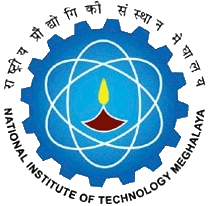 National Institute of Technology MeghalayaAn Institute of National ImportanceNational Institute of Technology MeghalayaAn Institute of National ImportanceNational Institute of Technology MeghalayaAn Institute of National ImportanceNational Institute of Technology MeghalayaAn Institute of National ImportanceNational Institute of Technology MeghalayaAn Institute of National ImportanceNational Institute of Technology MeghalayaAn Institute of National ImportanceNational Institute of Technology MeghalayaAn Institute of National ImportanceNational Institute of Technology MeghalayaAn Institute of National ImportanceNational Institute of Technology MeghalayaAn Institute of National ImportanceNational Institute of Technology MeghalayaAn Institute of National ImportanceNational Institute of Technology MeghalayaAn Institute of National ImportanceNational Institute of Technology MeghalayaAn Institute of National ImportanceNational Institute of Technology MeghalayaAn Institute of National ImportanceNational Institute of Technology MeghalayaAn Institute of National ImportanceNational Institute of Technology MeghalayaAn Institute of National ImportanceNational Institute of Technology MeghalayaAn Institute of National ImportanceNational Institute of Technology MeghalayaAn Institute of National ImportanceNational Institute of Technology MeghalayaAn Institute of National ImportanceNational Institute of Technology MeghalayaAn Institute of National ImportanceNational Institute of Technology MeghalayaAn Institute of National ImportanceNational Institute of Technology MeghalayaAn Institute of National ImportanceNational Institute of Technology MeghalayaAn Institute of National ImportanceNational Institute of Technology MeghalayaAn Institute of National ImportanceCURRICULUMCURRICULUMCURRICULUMCURRICULUMCURRICULUMCURRICULUMCURRICULUMProgrammeProgrammeProgrammeProgrammeBachelor of Technology in Civil EngineeringBachelor of Technology in Civil EngineeringBachelor of Technology in Civil EngineeringBachelor of Technology in Civil EngineeringBachelor of Technology in Civil EngineeringBachelor of Technology in Civil EngineeringBachelor of Technology in Civil EngineeringBachelor of Technology in Civil EngineeringBachelor of Technology in Civil EngineeringBachelor of Technology in Civil EngineeringBachelor of Technology in Civil EngineeringBachelor of Technology in Civil EngineeringBachelor of Technology in Civil EngineeringYear of RegulationYear of RegulationYear of RegulationYear of RegulationYear of RegulationYear of RegulationYear of RegulationYear of RegulationYear of RegulationYear of Regulation2020202020202020202020202020DepartmentDepartmentDepartmentDepartmentCivil EngineeringCivil EngineeringCivil EngineeringCivil EngineeringCivil EngineeringCivil EngineeringCivil EngineeringCivil EngineeringCivil EngineeringCivil EngineeringCivil EngineeringCivil EngineeringCivil EngineeringSemesterSemesterSemesterSemesterSemesterSemesterSemesterSemesterSemesterSemesterVVVVVVVCourseCodeCourseCodeCourse NameCourse NameCourse NameCourse NameCourse NameCourse NameCourse NameCourse NamePre requisitePre requisitePre requisitePre requisiteCredit StructureCredit StructureCredit StructureCredit StructureCredit StructureCredit StructureCredit StructureCredit StructureMarks DistributionMarks DistributionMarks DistributionMarks DistributionMarks DistributionMarks DistributionMarks DistributionMarks DistributionMarks DistributionMarks DistributionMarks DistributionMarks DistributionCourseCodeCourseCodeCourse NameCourse NameCourse NameCourse NameCourse NameCourse NameCourse NameCourse NamePre requisitePre requisitePre requisitePre requisiteLLTTTPCCINTINTINTMIDMIDMIDENDENDENDENDTotalTotalCE321CE321Matrix Methods of Structural AnalysisMatrix Methods of Structural AnalysisMatrix Methods of Structural AnalysisMatrix Methods of Structural AnalysisMatrix Methods of Structural AnalysisMatrix Methods of Structural AnalysisMatrix Methods of Structural AnalysisMatrix Methods of Structural AnalysisNilNilNilNil33000033505050505050100100100100200200CourseObjectivesCourseObjectivesTo understand the underlying philosophy of Matrix Methods of Structural Analysis.To understand the underlying philosophy of Matrix Methods of Structural Analysis.To understand the underlying philosophy of Matrix Methods of Structural Analysis.To understand the underlying philosophy of Matrix Methods of Structural Analysis.To understand the underlying philosophy of Matrix Methods of Structural Analysis.To understand the underlying philosophy of Matrix Methods of Structural Analysis.To understand the underlying philosophy of Matrix Methods of Structural Analysis.To understand the underlying philosophy of Matrix Methods of Structural Analysis.To understand the underlying philosophy of Matrix Methods of Structural Analysis.To understand the underlying philosophy of Matrix Methods of Structural Analysis.Course OutcomesCourse OutcomesCourse OutcomesCourse OutcomesCO1CO1CO1Able to understand the underlying philosophy of Matrix Methods of Structural Analysis.Able to understand the underlying philosophy of Matrix Methods of Structural Analysis.Able to understand the underlying philosophy of Matrix Methods of Structural Analysis.Able to understand the underlying philosophy of Matrix Methods of Structural Analysis.Able to understand the underlying philosophy of Matrix Methods of Structural Analysis.Able to understand the underlying philosophy of Matrix Methods of Structural Analysis.Able to understand the underlying philosophy of Matrix Methods of Structural Analysis.Able to understand the underlying philosophy of Matrix Methods of Structural Analysis.Able to understand the underlying philosophy of Matrix Methods of Structural Analysis.Able to understand the underlying philosophy of Matrix Methods of Structural Analysis.Able to understand the underlying philosophy of Matrix Methods of Structural Analysis.Able to understand the underlying philosophy of Matrix Methods of Structural Analysis.Able to understand the underlying philosophy of Matrix Methods of Structural Analysis.Able to understand the underlying philosophy of Matrix Methods of Structural Analysis.Able to understand the underlying philosophy of Matrix Methods of Structural Analysis.CourseObjectivesCourseObjectivesTo develop the stiffness matrix for plane trusses.To develop the stiffness matrix for plane trusses.To develop the stiffness matrix for plane trusses.To develop the stiffness matrix for plane trusses.To develop the stiffness matrix for plane trusses.To develop the stiffness matrix for plane trusses.To develop the stiffness matrix for plane trusses.To develop the stiffness matrix for plane trusses.To develop the stiffness matrix for plane trusses.To develop the stiffness matrix for plane trusses.Course OutcomesCourse OutcomesCourse OutcomesCourse OutcomesCO2CO2CO2Able to develop the stiffness matrix for plane trusses.Able to develop the stiffness matrix for plane trusses.Able to develop the stiffness matrix for plane trusses.Able to develop the stiffness matrix for plane trusses.Able to develop the stiffness matrix for plane trusses.Able to develop the stiffness matrix for plane trusses.Able to develop the stiffness matrix for plane trusses.Able to develop the stiffness matrix for plane trusses.Able to develop the stiffness matrix for plane trusses.Able to develop the stiffness matrix for plane trusses.Able to develop the stiffness matrix for plane trusses.Able to develop the stiffness matrix for plane trusses.Able to develop the stiffness matrix for plane trusses.Able to develop the stiffness matrix for plane trusses.Able to develop the stiffness matrix for plane trusses.CourseObjectivesCourseObjectivesTo develop the stiffness matrix for prismatic beams and plane frames.To develop the stiffness matrix for prismatic beams and plane frames.To develop the stiffness matrix for prismatic beams and plane frames.To develop the stiffness matrix for prismatic beams and plane frames.To develop the stiffness matrix for prismatic beams and plane frames.To develop the stiffness matrix for prismatic beams and plane frames.To develop the stiffness matrix for prismatic beams and plane frames.To develop the stiffness matrix for prismatic beams and plane frames.To develop the stiffness matrix for prismatic beams and plane frames.To develop the stiffness matrix for prismatic beams and plane frames.Course OutcomesCourse OutcomesCourse OutcomesCourse OutcomesCO3CO3CO3Able to develop the stiffness matrix for prismatic beams and plane frames.Able to develop the stiffness matrix for prismatic beams and plane frames.Able to develop the stiffness matrix for prismatic beams and plane frames.Able to develop the stiffness matrix for prismatic beams and plane frames.Able to develop the stiffness matrix for prismatic beams and plane frames.Able to develop the stiffness matrix for prismatic beams and plane frames.Able to develop the stiffness matrix for prismatic beams and plane frames.Able to develop the stiffness matrix for prismatic beams and plane frames.Able to develop the stiffness matrix for prismatic beams and plane frames.Able to develop the stiffness matrix for prismatic beams and plane frames.Able to develop the stiffness matrix for prismatic beams and plane frames.Able to develop the stiffness matrix for prismatic beams and plane frames.Able to develop the stiffness matrix for prismatic beams and plane frames.Able to develop the stiffness matrix for prismatic beams and plane frames.Able to develop the stiffness matrix for prismatic beams and plane frames.CourseObjectivesCourseObjectivesTo understand and modify the stiffness matrix according to various member releases and secondary effects.To understand and modify the stiffness matrix according to various member releases and secondary effects.To understand and modify the stiffness matrix according to various member releases and secondary effects.To understand and modify the stiffness matrix according to various member releases and secondary effects.To understand and modify the stiffness matrix according to various member releases and secondary effects.To understand and modify the stiffness matrix according to various member releases and secondary effects.To understand and modify the stiffness matrix according to various member releases and secondary effects.To understand and modify the stiffness matrix according to various member releases and secondary effects.To understand and modify the stiffness matrix according to various member releases and secondary effects.To understand and modify the stiffness matrix according to various member releases and secondary effects.Course OutcomesCourse OutcomesCourse OutcomesCourse OutcomesCO4CO4CO4Able to understand and modify the stiffness matrix according to various member releases and secondary effects.Able to understand and modify the stiffness matrix according to various member releases and secondary effects.Able to understand and modify the stiffness matrix according to various member releases and secondary effects.Able to understand and modify the stiffness matrix according to various member releases and secondary effects.Able to understand and modify the stiffness matrix according to various member releases and secondary effects.Able to understand and modify the stiffness matrix according to various member releases and secondary effects.Able to understand and modify the stiffness matrix according to various member releases and secondary effects.Able to understand and modify the stiffness matrix according to various member releases and secondary effects.Able to understand and modify the stiffness matrix according to various member releases and secondary effects.Able to understand and modify the stiffness matrix according to various member releases and secondary effects.Able to understand and modify the stiffness matrix according to various member releases and secondary effects.Able to understand and modify the stiffness matrix according to various member releases and secondary effects.Able to understand and modify the stiffness matrix according to various member releases and secondary effects.Able to understand and modify the stiffness matrix according to various member releases and secondary effects.Able to understand and modify the stiffness matrix according to various member releases and secondary effects.CourseObjectivesCourseObjectivesTo develop stiffness matrix and related formulations for 3D framed structures.To develop stiffness matrix and related formulations for 3D framed structures.To develop stiffness matrix and related formulations for 3D framed structures.To develop stiffness matrix and related formulations for 3D framed structures.To develop stiffness matrix and related formulations for 3D framed structures.To develop stiffness matrix and related formulations for 3D framed structures.To develop stiffness matrix and related formulations for 3D framed structures.To develop stiffness matrix and related formulations for 3D framed structures.To develop stiffness matrix and related formulations for 3D framed structures.To develop stiffness matrix and related formulations for 3D framed structures.Course OutcomesCourse OutcomesCourse OutcomesCourse OutcomesCO5CO5CO5Able to develop stiffness matrix and related formulations for 3D framed structures.Able to develop stiffness matrix and related formulations for 3D framed structures.Able to develop stiffness matrix and related formulations for 3D framed structures.Able to develop stiffness matrix and related formulations for 3D framed structures.Able to develop stiffness matrix and related formulations for 3D framed structures.Able to develop stiffness matrix and related formulations for 3D framed structures.Able to develop stiffness matrix and related formulations for 3D framed structures.Able to develop stiffness matrix and related formulations for 3D framed structures.Able to develop stiffness matrix and related formulations for 3D framed structures.Able to develop stiffness matrix and related formulations for 3D framed structures.Able to develop stiffness matrix and related formulations for 3D framed structures.Able to develop stiffness matrix and related formulations for 3D framed structures.Able to develop stiffness matrix and related formulations for 3D framed structures.Able to develop stiffness matrix and related formulations for 3D framed structures.Able to develop stiffness matrix and related formulations for 3D framed structures.No.COsCOsMapping with Program Outcomes (POs)Mapping with Program Outcomes (POs)Mapping with Program Outcomes (POs)Mapping with Program Outcomes (POs)Mapping with Program Outcomes (POs)Mapping with Program Outcomes (POs)Mapping with Program Outcomes (POs)Mapping with Program Outcomes (POs)Mapping with Program Outcomes (POs)Mapping with Program Outcomes (POs)Mapping with Program Outcomes (POs)Mapping with Program Outcomes (POs)Mapping with Program Outcomes (POs)Mapping with Program Outcomes (POs)Mapping with Program Outcomes (POs)Mapping with Program Outcomes (POs)Mapping with Program Outcomes (POs)Mapping with Program Outcomes (POs)Mapping with Program Outcomes (POs)Mapping with Program Outcomes (POs)Mapping with Program Outcomes (POs)Mapping with Program Outcomes (POs)Mapping with Program Outcomes (POs)Mapping with PSOsMapping with PSOsMapping with PSOsMapping with PSOsMapping with PSOsMapping with PSOsMapping with PSOsMapping with PSOsNo.COsCOsPO1PO1PO2PO3PO4PO5PO6PO6PO7PO7PO8PO8PO9PO9PO9PO10PO10PO10PO11PO11PO12PO12PO12PSO1PSO1PSO1PSO2PSO2PSO2PSO2PSO31CO1CO133301000000022200000000222000022CO2CO233301000000022200000000222000023CO3CO322331200000000000000000222222224CO4CO422230222330022200000111222222225CO5CO522230222330022200000111222222226CO6CO60000000000000000000000000000000SYLLABUSSYLLABUSSYLLABUSSYLLABUSSYLLABUSSYLLABUSSYLLABUSSYLLABUSSYLLABUSSYLLABUSSYLLABUSSYLLABUSSYLLABUSSYLLABUSSYLLABUSSYLLABUSSYLLABUSSYLLABUSSYLLABUSSYLLABUSSYLLABUSSYLLABUSSYLLABUSSYLLABUSSYLLABUSSYLLABUSSYLLABUSSYLLABUSSYLLABUSSYLLABUSSYLLABUSSYLLABUSSYLLABUSSYLLABUSNo.ContentContentContentContentContentContentContentContentContentContentContentContentContentContentContentContentContentContentContentContentContentContentContentHoursHoursHoursHoursHoursHoursHoursCOsCOsCOsIIntroductionHistorical Background; Classical, Matrix, and Finite Element Methods of Structural Analysis; Flexibility and Stiffness methods; Classification of Framed Structures; Analytical Models; Fundamental relationships for Structural Analysis; Linear versus Nonlinear Analysis.IntroductionHistorical Background; Classical, Matrix, and Finite Element Methods of Structural Analysis; Flexibility and Stiffness methods; Classification of Framed Structures; Analytical Models; Fundamental relationships for Structural Analysis; Linear versus Nonlinear Analysis.IntroductionHistorical Background; Classical, Matrix, and Finite Element Methods of Structural Analysis; Flexibility and Stiffness methods; Classification of Framed Structures; Analytical Models; Fundamental relationships for Structural Analysis; Linear versus Nonlinear Analysis.IntroductionHistorical Background; Classical, Matrix, and Finite Element Methods of Structural Analysis; Flexibility and Stiffness methods; Classification of Framed Structures; Analytical Models; Fundamental relationships for Structural Analysis; Linear versus Nonlinear Analysis.IntroductionHistorical Background; Classical, Matrix, and Finite Element Methods of Structural Analysis; Flexibility and Stiffness methods; Classification of Framed Structures; Analytical Models; Fundamental relationships for Structural Analysis; Linear versus Nonlinear Analysis.IntroductionHistorical Background; Classical, Matrix, and Finite Element Methods of Structural Analysis; Flexibility and Stiffness methods; Classification of Framed Structures; Analytical Models; Fundamental relationships for Structural Analysis; Linear versus Nonlinear Analysis.IntroductionHistorical Background; Classical, Matrix, and Finite Element Methods of Structural Analysis; Flexibility and Stiffness methods; Classification of Framed Structures; Analytical Models; Fundamental relationships for Structural Analysis; Linear versus Nonlinear Analysis.IntroductionHistorical Background; Classical, Matrix, and Finite Element Methods of Structural Analysis; Flexibility and Stiffness methods; Classification of Framed Structures; Analytical Models; Fundamental relationships for Structural Analysis; Linear versus Nonlinear Analysis.IntroductionHistorical Background; Classical, Matrix, and Finite Element Methods of Structural Analysis; Flexibility and Stiffness methods; Classification of Framed Structures; Analytical Models; Fundamental relationships for Structural Analysis; Linear versus Nonlinear Analysis.IntroductionHistorical Background; Classical, Matrix, and Finite Element Methods of Structural Analysis; Flexibility and Stiffness methods; Classification of Framed Structures; Analytical Models; Fundamental relationships for Structural Analysis; Linear versus Nonlinear Analysis.IntroductionHistorical Background; Classical, Matrix, and Finite Element Methods of Structural Analysis; Flexibility and Stiffness methods; Classification of Framed Structures; Analytical Models; Fundamental relationships for Structural Analysis; Linear versus Nonlinear Analysis.IntroductionHistorical Background; Classical, Matrix, and Finite Element Methods of Structural Analysis; Flexibility and Stiffness methods; Classification of Framed Structures; Analytical Models; Fundamental relationships for Structural Analysis; Linear versus Nonlinear Analysis.IntroductionHistorical Background; Classical, Matrix, and Finite Element Methods of Structural Analysis; Flexibility and Stiffness methods; Classification of Framed Structures; Analytical Models; Fundamental relationships for Structural Analysis; Linear versus Nonlinear Analysis.IntroductionHistorical Background; Classical, Matrix, and Finite Element Methods of Structural Analysis; Flexibility and Stiffness methods; Classification of Framed Structures; Analytical Models; Fundamental relationships for Structural Analysis; Linear versus Nonlinear Analysis.IntroductionHistorical Background; Classical, Matrix, and Finite Element Methods of Structural Analysis; Flexibility and Stiffness methods; Classification of Framed Structures; Analytical Models; Fundamental relationships for Structural Analysis; Linear versus Nonlinear Analysis.IntroductionHistorical Background; Classical, Matrix, and Finite Element Methods of Structural Analysis; Flexibility and Stiffness methods; Classification of Framed Structures; Analytical Models; Fundamental relationships for Structural Analysis; Linear versus Nonlinear Analysis.IntroductionHistorical Background; Classical, Matrix, and Finite Element Methods of Structural Analysis; Flexibility and Stiffness methods; Classification of Framed Structures; Analytical Models; Fundamental relationships for Structural Analysis; Linear versus Nonlinear Analysis.IntroductionHistorical Background; Classical, Matrix, and Finite Element Methods of Structural Analysis; Flexibility and Stiffness methods; Classification of Framed Structures; Analytical Models; Fundamental relationships for Structural Analysis; Linear versus Nonlinear Analysis.IntroductionHistorical Background; Classical, Matrix, and Finite Element Methods of Structural Analysis; Flexibility and Stiffness methods; Classification of Framed Structures; Analytical Models; Fundamental relationships for Structural Analysis; Linear versus Nonlinear Analysis.IntroductionHistorical Background; Classical, Matrix, and Finite Element Methods of Structural Analysis; Flexibility and Stiffness methods; Classification of Framed Structures; Analytical Models; Fundamental relationships for Structural Analysis; Linear versus Nonlinear Analysis.IntroductionHistorical Background; Classical, Matrix, and Finite Element Methods of Structural Analysis; Flexibility and Stiffness methods; Classification of Framed Structures; Analytical Models; Fundamental relationships for Structural Analysis; Linear versus Nonlinear Analysis.IntroductionHistorical Background; Classical, Matrix, and Finite Element Methods of Structural Analysis; Flexibility and Stiffness methods; Classification of Framed Structures; Analytical Models; Fundamental relationships for Structural Analysis; Linear versus Nonlinear Analysis.IntroductionHistorical Background; Classical, Matrix, and Finite Element Methods of Structural Analysis; Flexibility and Stiffness methods; Classification of Framed Structures; Analytical Models; Fundamental relationships for Structural Analysis; Linear versus Nonlinear Analysis.05050505050505CO1CO1CO1IIntroductionHistorical Background; Classical, Matrix, and Finite Element Methods of Structural Analysis; Flexibility and Stiffness methods; Classification of Framed Structures; Analytical Models; Fundamental relationships for Structural Analysis; Linear versus Nonlinear Analysis.IntroductionHistorical Background; Classical, Matrix, and Finite Element Methods of Structural Analysis; Flexibility and Stiffness methods; Classification of Framed Structures; Analytical Models; Fundamental relationships for Structural Analysis; Linear versus Nonlinear Analysis.IntroductionHistorical Background; Classical, Matrix, and Finite Element Methods of Structural Analysis; Flexibility and Stiffness methods; Classification of Framed Structures; Analytical Models; Fundamental relationships for Structural Analysis; Linear versus Nonlinear Analysis.IntroductionHistorical Background; Classical, Matrix, and Finite Element Methods of Structural Analysis; Flexibility and Stiffness methods; Classification of Framed Structures; Analytical Models; Fundamental relationships for Structural Analysis; Linear versus Nonlinear Analysis.IntroductionHistorical Background; Classical, Matrix, and Finite Element Methods of Structural Analysis; Flexibility and Stiffness methods; Classification of Framed Structures; Analytical Models; Fundamental relationships for Structural Analysis; Linear versus Nonlinear Analysis.IntroductionHistorical Background; Classical, Matrix, and Finite Element Methods of Structural Analysis; Flexibility and Stiffness methods; Classification of Framed Structures; Analytical Models; Fundamental relationships for Structural Analysis; Linear versus Nonlinear Analysis.IntroductionHistorical Background; Classical, Matrix, and Finite Element Methods of Structural Analysis; Flexibility and Stiffness methods; Classification of Framed Structures; Analytical Models; Fundamental relationships for Structural Analysis; Linear versus Nonlinear Analysis.IntroductionHistorical Background; Classical, Matrix, and Finite Element Methods of Structural Analysis; Flexibility and Stiffness methods; Classification of Framed Structures; Analytical Models; Fundamental relationships for Structural Analysis; Linear versus Nonlinear Analysis.IntroductionHistorical Background; Classical, Matrix, and Finite Element Methods of Structural Analysis; Flexibility and Stiffness methods; Classification of Framed Structures; Analytical Models; Fundamental relationships for Structural Analysis; Linear versus Nonlinear Analysis.IntroductionHistorical Background; Classical, Matrix, and Finite Element Methods of Structural Analysis; Flexibility and Stiffness methods; Classification of Framed Structures; Analytical Models; Fundamental relationships for Structural Analysis; Linear versus Nonlinear Analysis.IntroductionHistorical Background; Classical, Matrix, and Finite Element Methods of Structural Analysis; Flexibility and Stiffness methods; Classification of Framed Structures; Analytical Models; Fundamental relationships for Structural Analysis; Linear versus Nonlinear Analysis.IntroductionHistorical Background; Classical, Matrix, and Finite Element Methods of Structural Analysis; Flexibility and Stiffness methods; Classification of Framed Structures; Analytical Models; Fundamental relationships for Structural Analysis; Linear versus Nonlinear Analysis.IntroductionHistorical Background; Classical, Matrix, and Finite Element Methods of Structural Analysis; Flexibility and Stiffness methods; Classification of Framed Structures; Analytical Models; Fundamental relationships for Structural Analysis; Linear versus Nonlinear Analysis.IntroductionHistorical Background; Classical, Matrix, and Finite Element Methods of Structural Analysis; Flexibility and Stiffness methods; Classification of Framed Structures; Analytical Models; Fundamental relationships for Structural Analysis; Linear versus Nonlinear Analysis.IntroductionHistorical Background; Classical, Matrix, and Finite Element Methods of Structural Analysis; Flexibility and Stiffness methods; Classification of Framed Structures; Analytical Models; Fundamental relationships for Structural Analysis; Linear versus Nonlinear Analysis.IntroductionHistorical Background; Classical, Matrix, and Finite Element Methods of Structural Analysis; Flexibility and Stiffness methods; Classification of Framed Structures; Analytical Models; Fundamental relationships for Structural Analysis; Linear versus Nonlinear Analysis.IntroductionHistorical Background; Classical, Matrix, and Finite Element Methods of Structural Analysis; Flexibility and Stiffness methods; Classification of Framed Structures; Analytical Models; Fundamental relationships for Structural Analysis; Linear versus Nonlinear Analysis.IntroductionHistorical Background; Classical, Matrix, and Finite Element Methods of Structural Analysis; Flexibility and Stiffness methods; Classification of Framed Structures; Analytical Models; Fundamental relationships for Structural Analysis; Linear versus Nonlinear Analysis.IntroductionHistorical Background; Classical, Matrix, and Finite Element Methods of Structural Analysis; Flexibility and Stiffness methods; Classification of Framed Structures; Analytical Models; Fundamental relationships for Structural Analysis; Linear versus Nonlinear Analysis.IntroductionHistorical Background; Classical, Matrix, and Finite Element Methods of Structural Analysis; Flexibility and Stiffness methods; Classification of Framed Structures; Analytical Models; Fundamental relationships for Structural Analysis; Linear versus Nonlinear Analysis.IntroductionHistorical Background; Classical, Matrix, and Finite Element Methods of Structural Analysis; Flexibility and Stiffness methods; Classification of Framed Structures; Analytical Models; Fundamental relationships for Structural Analysis; Linear versus Nonlinear Analysis.IntroductionHistorical Background; Classical, Matrix, and Finite Element Methods of Structural Analysis; Flexibility and Stiffness methods; Classification of Framed Structures; Analytical Models; Fundamental relationships for Structural Analysis; Linear versus Nonlinear Analysis.IntroductionHistorical Background; Classical, Matrix, and Finite Element Methods of Structural Analysis; Flexibility and Stiffness methods; Classification of Framed Structures; Analytical Models; Fundamental relationships for Structural Analysis; Linear versus Nonlinear Analysis.05050505050505IIntroductionHistorical Background; Classical, Matrix, and Finite Element Methods of Structural Analysis; Flexibility and Stiffness methods; Classification of Framed Structures; Analytical Models; Fundamental relationships for Structural Analysis; Linear versus Nonlinear Analysis.IntroductionHistorical Background; Classical, Matrix, and Finite Element Methods of Structural Analysis; Flexibility and Stiffness methods; Classification of Framed Structures; Analytical Models; Fundamental relationships for Structural Analysis; Linear versus Nonlinear Analysis.IntroductionHistorical Background; Classical, Matrix, and Finite Element Methods of Structural Analysis; Flexibility and Stiffness methods; Classification of Framed Structures; Analytical Models; Fundamental relationships for Structural Analysis; Linear versus Nonlinear Analysis.IntroductionHistorical Background; Classical, Matrix, and Finite Element Methods of Structural Analysis; Flexibility and Stiffness methods; Classification of Framed Structures; Analytical Models; Fundamental relationships for Structural Analysis; Linear versus Nonlinear Analysis.IntroductionHistorical Background; Classical, Matrix, and Finite Element Methods of Structural Analysis; Flexibility and Stiffness methods; Classification of Framed Structures; Analytical Models; Fundamental relationships for Structural Analysis; Linear versus Nonlinear Analysis.IntroductionHistorical Background; Classical, Matrix, and Finite Element Methods of Structural Analysis; Flexibility and Stiffness methods; Classification of Framed Structures; Analytical Models; Fundamental relationships for Structural Analysis; Linear versus Nonlinear Analysis.IntroductionHistorical Background; Classical, Matrix, and Finite Element Methods of Structural Analysis; Flexibility and Stiffness methods; Classification of Framed Structures; Analytical Models; Fundamental relationships for Structural Analysis; Linear versus Nonlinear Analysis.IntroductionHistorical Background; Classical, Matrix, and Finite Element Methods of Structural Analysis; Flexibility and Stiffness methods; Classification of Framed Structures; Analytical Models; Fundamental relationships for Structural Analysis; Linear versus Nonlinear Analysis.IntroductionHistorical Background; Classical, Matrix, and Finite Element Methods of Structural Analysis; Flexibility and Stiffness methods; Classification of Framed Structures; Analytical Models; Fundamental relationships for Structural Analysis; Linear versus Nonlinear Analysis.IntroductionHistorical Background; Classical, Matrix, and Finite Element Methods of Structural Analysis; Flexibility and Stiffness methods; Classification of Framed Structures; Analytical Models; Fundamental relationships for Structural Analysis; Linear versus Nonlinear Analysis.IntroductionHistorical Background; Classical, Matrix, and Finite Element Methods of Structural Analysis; Flexibility and Stiffness methods; Classification of Framed Structures; Analytical Models; Fundamental relationships for Structural Analysis; Linear versus Nonlinear Analysis.IntroductionHistorical Background; Classical, Matrix, and Finite Element Methods of Structural Analysis; Flexibility and Stiffness methods; Classification of Framed Structures; Analytical Models; Fundamental relationships for Structural Analysis; Linear versus Nonlinear Analysis.IntroductionHistorical Background; Classical, Matrix, and Finite Element Methods of Structural Analysis; Flexibility and Stiffness methods; Classification of Framed Structures; Analytical Models; Fundamental relationships for Structural Analysis; Linear versus Nonlinear Analysis.IntroductionHistorical Background; Classical, Matrix, and Finite Element Methods of Structural Analysis; Flexibility and Stiffness methods; Classification of Framed Structures; Analytical Models; Fundamental relationships for Structural Analysis; Linear versus Nonlinear Analysis.IntroductionHistorical Background; Classical, Matrix, and Finite Element Methods of Structural Analysis; Flexibility and Stiffness methods; Classification of Framed Structures; Analytical Models; Fundamental relationships for Structural Analysis; Linear versus Nonlinear Analysis.IntroductionHistorical Background; Classical, Matrix, and Finite Element Methods of Structural Analysis; Flexibility and Stiffness methods; Classification of Framed Structures; Analytical Models; Fundamental relationships for Structural Analysis; Linear versus Nonlinear Analysis.IntroductionHistorical Background; Classical, Matrix, and Finite Element Methods of Structural Analysis; Flexibility and Stiffness methods; Classification of Framed Structures; Analytical Models; Fundamental relationships for Structural Analysis; Linear versus Nonlinear Analysis.IntroductionHistorical Background; Classical, Matrix, and Finite Element Methods of Structural Analysis; Flexibility and Stiffness methods; Classification of Framed Structures; Analytical Models; Fundamental relationships for Structural Analysis; Linear versus Nonlinear Analysis.IntroductionHistorical Background; Classical, Matrix, and Finite Element Methods of Structural Analysis; Flexibility and Stiffness methods; Classification of Framed Structures; Analytical Models; Fundamental relationships for Structural Analysis; Linear versus Nonlinear Analysis.IntroductionHistorical Background; Classical, Matrix, and Finite Element Methods of Structural Analysis; Flexibility and Stiffness methods; Classification of Framed Structures; Analytical Models; Fundamental relationships for Structural Analysis; Linear versus Nonlinear Analysis.IntroductionHistorical Background; Classical, Matrix, and Finite Element Methods of Structural Analysis; Flexibility and Stiffness methods; Classification of Framed Structures; Analytical Models; Fundamental relationships for Structural Analysis; Linear versus Nonlinear Analysis.IntroductionHistorical Background; Classical, Matrix, and Finite Element Methods of Structural Analysis; Flexibility and Stiffness methods; Classification of Framed Structures; Analytical Models; Fundamental relationships for Structural Analysis; Linear versus Nonlinear Analysis.IntroductionHistorical Background; Classical, Matrix, and Finite Element Methods of Structural Analysis; Flexibility and Stiffness methods; Classification of Framed Structures; Analytical Models; Fundamental relationships for Structural Analysis; Linear versus Nonlinear Analysis.05050505050505IIntroductionHistorical Background; Classical, Matrix, and Finite Element Methods of Structural Analysis; Flexibility and Stiffness methods; Classification of Framed Structures; Analytical Models; Fundamental relationships for Structural Analysis; Linear versus Nonlinear Analysis.IntroductionHistorical Background; Classical, Matrix, and Finite Element Methods of Structural Analysis; Flexibility and Stiffness methods; Classification of Framed Structures; Analytical Models; Fundamental relationships for Structural Analysis; Linear versus Nonlinear Analysis.IntroductionHistorical Background; Classical, Matrix, and Finite Element Methods of Structural Analysis; Flexibility and Stiffness methods; Classification of Framed Structures; Analytical Models; Fundamental relationships for Structural Analysis; Linear versus Nonlinear Analysis.IntroductionHistorical Background; Classical, Matrix, and Finite Element Methods of Structural Analysis; Flexibility and Stiffness methods; Classification of Framed Structures; Analytical Models; Fundamental relationships for Structural Analysis; Linear versus Nonlinear Analysis.IntroductionHistorical Background; Classical, Matrix, and Finite Element Methods of Structural Analysis; Flexibility and Stiffness methods; Classification of Framed Structures; Analytical Models; Fundamental relationships for Structural Analysis; Linear versus Nonlinear Analysis.IntroductionHistorical Background; Classical, Matrix, and Finite Element Methods of Structural Analysis; Flexibility and Stiffness methods; Classification of Framed Structures; Analytical Models; Fundamental relationships for Structural Analysis; Linear versus Nonlinear Analysis.IntroductionHistorical Background; Classical, Matrix, and Finite Element Methods of Structural Analysis; Flexibility and Stiffness methods; Classification of Framed Structures; Analytical Models; Fundamental relationships for Structural Analysis; Linear versus Nonlinear Analysis.IntroductionHistorical Background; Classical, Matrix, and Finite Element Methods of Structural Analysis; Flexibility and Stiffness methods; Classification of Framed Structures; Analytical Models; Fundamental relationships for Structural Analysis; Linear versus Nonlinear Analysis.IntroductionHistorical Background; Classical, Matrix, and Finite Element Methods of Structural Analysis; Flexibility and Stiffness methods; Classification of Framed Structures; Analytical Models; Fundamental relationships for Structural Analysis; Linear versus Nonlinear Analysis.IntroductionHistorical Background; Classical, Matrix, and Finite Element Methods of Structural Analysis; Flexibility and Stiffness methods; Classification of Framed Structures; Analytical Models; Fundamental relationships for Structural Analysis; Linear versus Nonlinear Analysis.IntroductionHistorical Background; Classical, Matrix, and Finite Element Methods of Structural Analysis; Flexibility and Stiffness methods; Classification of Framed Structures; Analytical Models; Fundamental relationships for Structural Analysis; Linear versus Nonlinear Analysis.IntroductionHistorical Background; Classical, Matrix, and Finite Element Methods of Structural Analysis; Flexibility and Stiffness methods; Classification of Framed Structures; Analytical Models; Fundamental relationships for Structural Analysis; Linear versus Nonlinear Analysis.IntroductionHistorical Background; Classical, Matrix, and Finite Element Methods of Structural Analysis; Flexibility and Stiffness methods; Classification of Framed Structures; Analytical Models; Fundamental relationships for Structural Analysis; Linear versus Nonlinear Analysis.IntroductionHistorical Background; Classical, Matrix, and Finite Element Methods of Structural Analysis; Flexibility and Stiffness methods; Classification of Framed Structures; Analytical Models; Fundamental relationships for Structural Analysis; Linear versus Nonlinear Analysis.IntroductionHistorical Background; Classical, Matrix, and Finite Element Methods of Structural Analysis; Flexibility and Stiffness methods; Classification of Framed Structures; Analytical Models; Fundamental relationships for Structural Analysis; Linear versus Nonlinear Analysis.IntroductionHistorical Background; Classical, Matrix, and Finite Element Methods of Structural Analysis; Flexibility and Stiffness methods; Classification of Framed Structures; Analytical Models; Fundamental relationships for Structural Analysis; Linear versus Nonlinear Analysis.IntroductionHistorical Background; Classical, Matrix, and Finite Element Methods of Structural Analysis; Flexibility and Stiffness methods; Classification of Framed Structures; Analytical Models; Fundamental relationships for Structural Analysis; Linear versus Nonlinear Analysis.IntroductionHistorical Background; Classical, Matrix, and Finite Element Methods of Structural Analysis; Flexibility and Stiffness methods; Classification of Framed Structures; Analytical Models; Fundamental relationships for Structural Analysis; Linear versus Nonlinear Analysis.IntroductionHistorical Background; Classical, Matrix, and Finite Element Methods of Structural Analysis; Flexibility and Stiffness methods; Classification of Framed Structures; Analytical Models; Fundamental relationships for Structural Analysis; Linear versus Nonlinear Analysis.IntroductionHistorical Background; Classical, Matrix, and Finite Element Methods of Structural Analysis; Flexibility and Stiffness methods; Classification of Framed Structures; Analytical Models; Fundamental relationships for Structural Analysis; Linear versus Nonlinear Analysis.IntroductionHistorical Background; Classical, Matrix, and Finite Element Methods of Structural Analysis; Flexibility and Stiffness methods; Classification of Framed Structures; Analytical Models; Fundamental relationships for Structural Analysis; Linear versus Nonlinear Analysis.IntroductionHistorical Background; Classical, Matrix, and Finite Element Methods of Structural Analysis; Flexibility and Stiffness methods; Classification of Framed Structures; Analytical Models; Fundamental relationships for Structural Analysis; Linear versus Nonlinear Analysis.IntroductionHistorical Background; Classical, Matrix, and Finite Element Methods of Structural Analysis; Flexibility and Stiffness methods; Classification of Framed Structures; Analytical Models; Fundamental relationships for Structural Analysis; Linear versus Nonlinear Analysis.05050505050505IIPlane TrussesGlobal and Local coordinate systems; Degrees of Freedom; Member Stiffness relations in the Local coordinate system; Calculation of member forces; Finite Element formulation using virtual work; Coordinate transformations; Member stiffness relations in the Global coordinate system; Structure Stiffness relations.Plane TrussesGlobal and Local coordinate systems; Degrees of Freedom; Member Stiffness relations in the Local coordinate system; Calculation of member forces; Finite Element formulation using virtual work; Coordinate transformations; Member stiffness relations in the Global coordinate system; Structure Stiffness relations.Plane TrussesGlobal and Local coordinate systems; Degrees of Freedom; Member Stiffness relations in the Local coordinate system; Calculation of member forces; Finite Element formulation using virtual work; Coordinate transformations; Member stiffness relations in the Global coordinate system; Structure Stiffness relations.Plane TrussesGlobal and Local coordinate systems; Degrees of Freedom; Member Stiffness relations in the Local coordinate system; Calculation of member forces; Finite Element formulation using virtual work; Coordinate transformations; Member stiffness relations in the Global coordinate system; Structure Stiffness relations.Plane TrussesGlobal and Local coordinate systems; Degrees of Freedom; Member Stiffness relations in the Local coordinate system; Calculation of member forces; Finite Element formulation using virtual work; Coordinate transformations; Member stiffness relations in the Global coordinate system; Structure Stiffness relations.Plane TrussesGlobal and Local coordinate systems; Degrees of Freedom; Member Stiffness relations in the Local coordinate system; Calculation of member forces; Finite Element formulation using virtual work; Coordinate transformations; Member stiffness relations in the Global coordinate system; Structure Stiffness relations.Plane TrussesGlobal and Local coordinate systems; Degrees of Freedom; Member Stiffness relations in the Local coordinate system; Calculation of member forces; Finite Element formulation using virtual work; Coordinate transformations; Member stiffness relations in the Global coordinate system; Structure Stiffness relations.Plane TrussesGlobal and Local coordinate systems; Degrees of Freedom; Member Stiffness relations in the Local coordinate system; Calculation of member forces; Finite Element formulation using virtual work; Coordinate transformations; Member stiffness relations in the Global coordinate system; Structure Stiffness relations.Plane TrussesGlobal and Local coordinate systems; Degrees of Freedom; Member Stiffness relations in the Local coordinate system; Calculation of member forces; Finite Element formulation using virtual work; Coordinate transformations; Member stiffness relations in the Global coordinate system; Structure Stiffness relations.Plane TrussesGlobal and Local coordinate systems; Degrees of Freedom; Member Stiffness relations in the Local coordinate system; Calculation of member forces; Finite Element formulation using virtual work; Coordinate transformations; Member stiffness relations in the Global coordinate system; Structure Stiffness relations.Plane TrussesGlobal and Local coordinate systems; Degrees of Freedom; Member Stiffness relations in the Local coordinate system; Calculation of member forces; Finite Element formulation using virtual work; Coordinate transformations; Member stiffness relations in the Global coordinate system; Structure Stiffness relations.Plane TrussesGlobal and Local coordinate systems; Degrees of Freedom; Member Stiffness relations in the Local coordinate system; Calculation of member forces; Finite Element formulation using virtual work; Coordinate transformations; Member stiffness relations in the Global coordinate system; Structure Stiffness relations.Plane TrussesGlobal and Local coordinate systems; Degrees of Freedom; Member Stiffness relations in the Local coordinate system; Calculation of member forces; Finite Element formulation using virtual work; Coordinate transformations; Member stiffness relations in the Global coordinate system; Structure Stiffness relations.Plane TrussesGlobal and Local coordinate systems; Degrees of Freedom; Member Stiffness relations in the Local coordinate system; Calculation of member forces; Finite Element formulation using virtual work; Coordinate transformations; Member stiffness relations in the Global coordinate system; Structure Stiffness relations.Plane TrussesGlobal and Local coordinate systems; Degrees of Freedom; Member Stiffness relations in the Local coordinate system; Calculation of member forces; Finite Element formulation using virtual work; Coordinate transformations; Member stiffness relations in the Global coordinate system; Structure Stiffness relations.Plane TrussesGlobal and Local coordinate systems; Degrees of Freedom; Member Stiffness relations in the Local coordinate system; Calculation of member forces; Finite Element formulation using virtual work; Coordinate transformations; Member stiffness relations in the Global coordinate system; Structure Stiffness relations.Plane TrussesGlobal and Local coordinate systems; Degrees of Freedom; Member Stiffness relations in the Local coordinate system; Calculation of member forces; Finite Element formulation using virtual work; Coordinate transformations; Member stiffness relations in the Global coordinate system; Structure Stiffness relations.Plane TrussesGlobal and Local coordinate systems; Degrees of Freedom; Member Stiffness relations in the Local coordinate system; Calculation of member forces; Finite Element formulation using virtual work; Coordinate transformations; Member stiffness relations in the Global coordinate system; Structure Stiffness relations.Plane TrussesGlobal and Local coordinate systems; Degrees of Freedom; Member Stiffness relations in the Local coordinate system; Calculation of member forces; Finite Element formulation using virtual work; Coordinate transformations; Member stiffness relations in the Global coordinate system; Structure Stiffness relations.Plane TrussesGlobal and Local coordinate systems; Degrees of Freedom; Member Stiffness relations in the Local coordinate system; Calculation of member forces; Finite Element formulation using virtual work; Coordinate transformations; Member stiffness relations in the Global coordinate system; Structure Stiffness relations.Plane TrussesGlobal and Local coordinate systems; Degrees of Freedom; Member Stiffness relations in the Local coordinate system; Calculation of member forces; Finite Element formulation using virtual work; Coordinate transformations; Member stiffness relations in the Global coordinate system; Structure Stiffness relations.Plane TrussesGlobal and Local coordinate systems; Degrees of Freedom; Member Stiffness relations in the Local coordinate system; Calculation of member forces; Finite Element formulation using virtual work; Coordinate transformations; Member stiffness relations in the Global coordinate system; Structure Stiffness relations.Plane TrussesGlobal and Local coordinate systems; Degrees of Freedom; Member Stiffness relations in the Local coordinate system; Calculation of member forces; Finite Element formulation using virtual work; Coordinate transformations; Member stiffness relations in the Global coordinate system; Structure Stiffness relations.06060606060606CO1CO1CO1IIPlane TrussesGlobal and Local coordinate systems; Degrees of Freedom; Member Stiffness relations in the Local coordinate system; Calculation of member forces; Finite Element formulation using virtual work; Coordinate transformations; Member stiffness relations in the Global coordinate system; Structure Stiffness relations.Plane TrussesGlobal and Local coordinate systems; Degrees of Freedom; Member Stiffness relations in the Local coordinate system; Calculation of member forces; Finite Element formulation using virtual work; Coordinate transformations; Member stiffness relations in the Global coordinate system; Structure Stiffness relations.Plane TrussesGlobal and Local coordinate systems; Degrees of Freedom; Member Stiffness relations in the Local coordinate system; Calculation of member forces; Finite Element formulation using virtual work; Coordinate transformations; Member stiffness relations in the Global coordinate system; Structure Stiffness relations.Plane TrussesGlobal and Local coordinate systems; Degrees of Freedom; Member Stiffness relations in the Local coordinate system; Calculation of member forces; Finite Element formulation using virtual work; Coordinate transformations; Member stiffness relations in the Global coordinate system; Structure Stiffness relations.Plane TrussesGlobal and Local coordinate systems; Degrees of Freedom; Member Stiffness relations in the Local coordinate system; Calculation of member forces; Finite Element formulation using virtual work; Coordinate transformations; Member stiffness relations in the Global coordinate system; Structure Stiffness relations.Plane TrussesGlobal and Local coordinate systems; Degrees of Freedom; Member Stiffness relations in the Local coordinate system; Calculation of member forces; Finite Element formulation using virtual work; Coordinate transformations; Member stiffness relations in the Global coordinate system; Structure Stiffness relations.Plane TrussesGlobal and Local coordinate systems; Degrees of Freedom; Member Stiffness relations in the Local coordinate system; Calculation of member forces; Finite Element formulation using virtual work; Coordinate transformations; Member stiffness relations in the Global coordinate system; Structure Stiffness relations.Plane TrussesGlobal and Local coordinate systems; Degrees of Freedom; Member Stiffness relations in the Local coordinate system; Calculation of member forces; Finite Element formulation using virtual work; Coordinate transformations; Member stiffness relations in the Global coordinate system; Structure Stiffness relations.Plane TrussesGlobal and Local coordinate systems; Degrees of Freedom; Member Stiffness relations in the Local coordinate system; Calculation of member forces; Finite Element formulation using virtual work; Coordinate transformations; Member stiffness relations in the Global coordinate system; Structure Stiffness relations.Plane TrussesGlobal and Local coordinate systems; Degrees of Freedom; Member Stiffness relations in the Local coordinate system; Calculation of member forces; Finite Element formulation using virtual work; Coordinate transformations; Member stiffness relations in the Global coordinate system; Structure Stiffness relations.Plane TrussesGlobal and Local coordinate systems; Degrees of Freedom; Member Stiffness relations in the Local coordinate system; Calculation of member forces; Finite Element formulation using virtual work; Coordinate transformations; Member stiffness relations in the Global coordinate system; Structure Stiffness relations.Plane TrussesGlobal and Local coordinate systems; Degrees of Freedom; Member Stiffness relations in the Local coordinate system; Calculation of member forces; Finite Element formulation using virtual work; Coordinate transformations; Member stiffness relations in the Global coordinate system; Structure Stiffness relations.Plane TrussesGlobal and Local coordinate systems; Degrees of Freedom; Member Stiffness relations in the Local coordinate system; Calculation of member forces; Finite Element formulation using virtual work; Coordinate transformations; Member stiffness relations in the Global coordinate system; Structure Stiffness relations.Plane TrussesGlobal and Local coordinate systems; Degrees of Freedom; Member Stiffness relations in the Local coordinate system; Calculation of member forces; Finite Element formulation using virtual work; Coordinate transformations; Member stiffness relations in the Global coordinate system; Structure Stiffness relations.Plane TrussesGlobal and Local coordinate systems; Degrees of Freedom; Member Stiffness relations in the Local coordinate system; Calculation of member forces; Finite Element formulation using virtual work; Coordinate transformations; Member stiffness relations in the Global coordinate system; Structure Stiffness relations.Plane TrussesGlobal and Local coordinate systems; Degrees of Freedom; Member Stiffness relations in the Local coordinate system; Calculation of member forces; Finite Element formulation using virtual work; Coordinate transformations; Member stiffness relations in the Global coordinate system; Structure Stiffness relations.Plane TrussesGlobal and Local coordinate systems; Degrees of Freedom; Member Stiffness relations in the Local coordinate system; Calculation of member forces; Finite Element formulation using virtual work; Coordinate transformations; Member stiffness relations in the Global coordinate system; Structure Stiffness relations.Plane TrussesGlobal and Local coordinate systems; Degrees of Freedom; Member Stiffness relations in the Local coordinate system; Calculation of member forces; Finite Element formulation using virtual work; Coordinate transformations; Member stiffness relations in the Global coordinate system; Structure Stiffness relations.Plane TrussesGlobal and Local coordinate systems; Degrees of Freedom; Member Stiffness relations in the Local coordinate system; Calculation of member forces; Finite Element formulation using virtual work; Coordinate transformations; Member stiffness relations in the Global coordinate system; Structure Stiffness relations.Plane TrussesGlobal and Local coordinate systems; Degrees of Freedom; Member Stiffness relations in the Local coordinate system; Calculation of member forces; Finite Element formulation using virtual work; Coordinate transformations; Member stiffness relations in the Global coordinate system; Structure Stiffness relations.Plane TrussesGlobal and Local coordinate systems; Degrees of Freedom; Member Stiffness relations in the Local coordinate system; Calculation of member forces; Finite Element formulation using virtual work; Coordinate transformations; Member stiffness relations in the Global coordinate system; Structure Stiffness relations.Plane TrussesGlobal and Local coordinate systems; Degrees of Freedom; Member Stiffness relations in the Local coordinate system; Calculation of member forces; Finite Element formulation using virtual work; Coordinate transformations; Member stiffness relations in the Global coordinate system; Structure Stiffness relations.Plane TrussesGlobal and Local coordinate systems; Degrees of Freedom; Member Stiffness relations in the Local coordinate system; Calculation of member forces; Finite Element formulation using virtual work; Coordinate transformations; Member stiffness relations in the Global coordinate system; Structure Stiffness relations.06060606060606CO2CO2CO2IIPlane TrussesGlobal and Local coordinate systems; Degrees of Freedom; Member Stiffness relations in the Local coordinate system; Calculation of member forces; Finite Element formulation using virtual work; Coordinate transformations; Member stiffness relations in the Global coordinate system; Structure Stiffness relations.Plane TrussesGlobal and Local coordinate systems; Degrees of Freedom; Member Stiffness relations in the Local coordinate system; Calculation of member forces; Finite Element formulation using virtual work; Coordinate transformations; Member stiffness relations in the Global coordinate system; Structure Stiffness relations.Plane TrussesGlobal and Local coordinate systems; Degrees of Freedom; Member Stiffness relations in the Local coordinate system; Calculation of member forces; Finite Element formulation using virtual work; Coordinate transformations; Member stiffness relations in the Global coordinate system; Structure Stiffness relations.Plane TrussesGlobal and Local coordinate systems; Degrees of Freedom; Member Stiffness relations in the Local coordinate system; Calculation of member forces; Finite Element formulation using virtual work; Coordinate transformations; Member stiffness relations in the Global coordinate system; Structure Stiffness relations.Plane TrussesGlobal and Local coordinate systems; Degrees of Freedom; Member Stiffness relations in the Local coordinate system; Calculation of member forces; Finite Element formulation using virtual work; Coordinate transformations; Member stiffness relations in the Global coordinate system; Structure Stiffness relations.Plane TrussesGlobal and Local coordinate systems; Degrees of Freedom; Member Stiffness relations in the Local coordinate system; Calculation of member forces; Finite Element formulation using virtual work; Coordinate transformations; Member stiffness relations in the Global coordinate system; Structure Stiffness relations.Plane TrussesGlobal and Local coordinate systems; Degrees of Freedom; Member Stiffness relations in the Local coordinate system; Calculation of member forces; Finite Element formulation using virtual work; Coordinate transformations; Member stiffness relations in the Global coordinate system; Structure Stiffness relations.Plane TrussesGlobal and Local coordinate systems; Degrees of Freedom; Member Stiffness relations in the Local coordinate system; Calculation of member forces; Finite Element formulation using virtual work; Coordinate transformations; Member stiffness relations in the Global coordinate system; Structure Stiffness relations.Plane TrussesGlobal and Local coordinate systems; Degrees of Freedom; Member Stiffness relations in the Local coordinate system; Calculation of member forces; Finite Element formulation using virtual work; Coordinate transformations; Member stiffness relations in the Global coordinate system; Structure Stiffness relations.Plane TrussesGlobal and Local coordinate systems; Degrees of Freedom; Member Stiffness relations in the Local coordinate system; Calculation of member forces; Finite Element formulation using virtual work; Coordinate transformations; Member stiffness relations in the Global coordinate system; Structure Stiffness relations.Plane TrussesGlobal and Local coordinate systems; Degrees of Freedom; Member Stiffness relations in the Local coordinate system; Calculation of member forces; Finite Element formulation using virtual work; Coordinate transformations; Member stiffness relations in the Global coordinate system; Structure Stiffness relations.Plane TrussesGlobal and Local coordinate systems; Degrees of Freedom; Member Stiffness relations in the Local coordinate system; Calculation of member forces; Finite Element formulation using virtual work; Coordinate transformations; Member stiffness relations in the Global coordinate system; Structure Stiffness relations.Plane TrussesGlobal and Local coordinate systems; Degrees of Freedom; Member Stiffness relations in the Local coordinate system; Calculation of member forces; Finite Element formulation using virtual work; Coordinate transformations; Member stiffness relations in the Global coordinate system; Structure Stiffness relations.Plane TrussesGlobal and Local coordinate systems; Degrees of Freedom; Member Stiffness relations in the Local coordinate system; Calculation of member forces; Finite Element formulation using virtual work; Coordinate transformations; Member stiffness relations in the Global coordinate system; Structure Stiffness relations.Plane TrussesGlobal and Local coordinate systems; Degrees of Freedom; Member Stiffness relations in the Local coordinate system; Calculation of member forces; Finite Element formulation using virtual work; Coordinate transformations; Member stiffness relations in the Global coordinate system; Structure Stiffness relations.Plane TrussesGlobal and Local coordinate systems; Degrees of Freedom; Member Stiffness relations in the Local coordinate system; Calculation of member forces; Finite Element formulation using virtual work; Coordinate transformations; Member stiffness relations in the Global coordinate system; Structure Stiffness relations.Plane TrussesGlobal and Local coordinate systems; Degrees of Freedom; Member Stiffness relations in the Local coordinate system; Calculation of member forces; Finite Element formulation using virtual work; Coordinate transformations; Member stiffness relations in the Global coordinate system; Structure Stiffness relations.Plane TrussesGlobal and Local coordinate systems; Degrees of Freedom; Member Stiffness relations in the Local coordinate system; Calculation of member forces; Finite Element formulation using virtual work; Coordinate transformations; Member stiffness relations in the Global coordinate system; Structure Stiffness relations.Plane TrussesGlobal and Local coordinate systems; Degrees of Freedom; Member Stiffness relations in the Local coordinate system; Calculation of member forces; Finite Element formulation using virtual work; Coordinate transformations; Member stiffness relations in the Global coordinate system; Structure Stiffness relations.Plane TrussesGlobal and Local coordinate systems; Degrees of Freedom; Member Stiffness relations in the Local coordinate system; Calculation of member forces; Finite Element formulation using virtual work; Coordinate transformations; Member stiffness relations in the Global coordinate system; Structure Stiffness relations.Plane TrussesGlobal and Local coordinate systems; Degrees of Freedom; Member Stiffness relations in the Local coordinate system; Calculation of member forces; Finite Element formulation using virtual work; Coordinate transformations; Member stiffness relations in the Global coordinate system; Structure Stiffness relations.Plane TrussesGlobal and Local coordinate systems; Degrees of Freedom; Member Stiffness relations in the Local coordinate system; Calculation of member forces; Finite Element formulation using virtual work; Coordinate transformations; Member stiffness relations in the Global coordinate system; Structure Stiffness relations.Plane TrussesGlobal and Local coordinate systems; Degrees of Freedom; Member Stiffness relations in the Local coordinate system; Calculation of member forces; Finite Element formulation using virtual work; Coordinate transformations; Member stiffness relations in the Global coordinate system; Structure Stiffness relations.06060606060606IIPlane TrussesGlobal and Local coordinate systems; Degrees of Freedom; Member Stiffness relations in the Local coordinate system; Calculation of member forces; Finite Element formulation using virtual work; Coordinate transformations; Member stiffness relations in the Global coordinate system; Structure Stiffness relations.Plane TrussesGlobal and Local coordinate systems; Degrees of Freedom; Member Stiffness relations in the Local coordinate system; Calculation of member forces; Finite Element formulation using virtual work; Coordinate transformations; Member stiffness relations in the Global coordinate system; Structure Stiffness relations.Plane TrussesGlobal and Local coordinate systems; Degrees of Freedom; Member Stiffness relations in the Local coordinate system; Calculation of member forces; Finite Element formulation using virtual work; Coordinate transformations; Member stiffness relations in the Global coordinate system; Structure Stiffness relations.Plane TrussesGlobal and Local coordinate systems; Degrees of Freedom; Member Stiffness relations in the Local coordinate system; Calculation of member forces; Finite Element formulation using virtual work; Coordinate transformations; Member stiffness relations in the Global coordinate system; Structure Stiffness relations.Plane TrussesGlobal and Local coordinate systems; Degrees of Freedom; Member Stiffness relations in the Local coordinate system; Calculation of member forces; Finite Element formulation using virtual work; Coordinate transformations; Member stiffness relations in the Global coordinate system; Structure Stiffness relations.Plane TrussesGlobal and Local coordinate systems; Degrees of Freedom; Member Stiffness relations in the Local coordinate system; Calculation of member forces; Finite Element formulation using virtual work; Coordinate transformations; Member stiffness relations in the Global coordinate system; Structure Stiffness relations.Plane TrussesGlobal and Local coordinate systems; Degrees of Freedom; Member Stiffness relations in the Local coordinate system; Calculation of member forces; Finite Element formulation using virtual work; Coordinate transformations; Member stiffness relations in the Global coordinate system; Structure Stiffness relations.Plane TrussesGlobal and Local coordinate systems; Degrees of Freedom; Member Stiffness relations in the Local coordinate system; Calculation of member forces; Finite Element formulation using virtual work; Coordinate transformations; Member stiffness relations in the Global coordinate system; Structure Stiffness relations.Plane TrussesGlobal and Local coordinate systems; Degrees of Freedom; Member Stiffness relations in the Local coordinate system; Calculation of member forces; Finite Element formulation using virtual work; Coordinate transformations; Member stiffness relations in the Global coordinate system; Structure Stiffness relations.Plane TrussesGlobal and Local coordinate systems; Degrees of Freedom; Member Stiffness relations in the Local coordinate system; Calculation of member forces; Finite Element formulation using virtual work; Coordinate transformations; Member stiffness relations in the Global coordinate system; Structure Stiffness relations.Plane TrussesGlobal and Local coordinate systems; Degrees of Freedom; Member Stiffness relations in the Local coordinate system; Calculation of member forces; Finite Element formulation using virtual work; Coordinate transformations; Member stiffness relations in the Global coordinate system; Structure Stiffness relations.Plane TrussesGlobal and Local coordinate systems; Degrees of Freedom; Member Stiffness relations in the Local coordinate system; Calculation of member forces; Finite Element formulation using virtual work; Coordinate transformations; Member stiffness relations in the Global coordinate system; Structure Stiffness relations.Plane TrussesGlobal and Local coordinate systems; Degrees of Freedom; Member Stiffness relations in the Local coordinate system; Calculation of member forces; Finite Element formulation using virtual work; Coordinate transformations; Member stiffness relations in the Global coordinate system; Structure Stiffness relations.Plane TrussesGlobal and Local coordinate systems; Degrees of Freedom; Member Stiffness relations in the Local coordinate system; Calculation of member forces; Finite Element formulation using virtual work; Coordinate transformations; Member stiffness relations in the Global coordinate system; Structure Stiffness relations.Plane TrussesGlobal and Local coordinate systems; Degrees of Freedom; Member Stiffness relations in the Local coordinate system; Calculation of member forces; Finite Element formulation using virtual work; Coordinate transformations; Member stiffness relations in the Global coordinate system; Structure Stiffness relations.Plane TrussesGlobal and Local coordinate systems; Degrees of Freedom; Member Stiffness relations in the Local coordinate system; Calculation of member forces; Finite Element formulation using virtual work; Coordinate transformations; Member stiffness relations in the Global coordinate system; Structure Stiffness relations.Plane TrussesGlobal and Local coordinate systems; Degrees of Freedom; Member Stiffness relations in the Local coordinate system; Calculation of member forces; Finite Element formulation using virtual work; Coordinate transformations; Member stiffness relations in the Global coordinate system; Structure Stiffness relations.Plane TrussesGlobal and Local coordinate systems; Degrees of Freedom; Member Stiffness relations in the Local coordinate system; Calculation of member forces; Finite Element formulation using virtual work; Coordinate transformations; Member stiffness relations in the Global coordinate system; Structure Stiffness relations.Plane TrussesGlobal and Local coordinate systems; Degrees of Freedom; Member Stiffness relations in the Local coordinate system; Calculation of member forces; Finite Element formulation using virtual work; Coordinate transformations; Member stiffness relations in the Global coordinate system; Structure Stiffness relations.Plane TrussesGlobal and Local coordinate systems; Degrees of Freedom; Member Stiffness relations in the Local coordinate system; Calculation of member forces; Finite Element formulation using virtual work; Coordinate transformations; Member stiffness relations in the Global coordinate system; Structure Stiffness relations.Plane TrussesGlobal and Local coordinate systems; Degrees of Freedom; Member Stiffness relations in the Local coordinate system; Calculation of member forces; Finite Element formulation using virtual work; Coordinate transformations; Member stiffness relations in the Global coordinate system; Structure Stiffness relations.Plane TrussesGlobal and Local coordinate systems; Degrees of Freedom; Member Stiffness relations in the Local coordinate system; Calculation of member forces; Finite Element formulation using virtual work; Coordinate transformations; Member stiffness relations in the Global coordinate system; Structure Stiffness relations.Plane TrussesGlobal and Local coordinate systems; Degrees of Freedom; Member Stiffness relations in the Local coordinate system; Calculation of member forces; Finite Element formulation using virtual work; Coordinate transformations; Member stiffness relations in the Global coordinate system; Structure Stiffness relations.06060606060606IIIBeams Analytical model; Member Stiffness relations; Finite Element formulation using virtual work; Member fixed end forces due to loads; Structure Stiffness relations; Structure fixed joint forces and equivalent joint loads.Beams Analytical model; Member Stiffness relations; Finite Element formulation using virtual work; Member fixed end forces due to loads; Structure Stiffness relations; Structure fixed joint forces and equivalent joint loads.Beams Analytical model; Member Stiffness relations; Finite Element formulation using virtual work; Member fixed end forces due to loads; Structure Stiffness relations; Structure fixed joint forces and equivalent joint loads.Beams Analytical model; Member Stiffness relations; Finite Element formulation using virtual work; Member fixed end forces due to loads; Structure Stiffness relations; Structure fixed joint forces and equivalent joint loads.Beams Analytical model; Member Stiffness relations; Finite Element formulation using virtual work; Member fixed end forces due to loads; Structure Stiffness relations; Structure fixed joint forces and equivalent joint loads.Beams Analytical model; Member Stiffness relations; Finite Element formulation using virtual work; Member fixed end forces due to loads; Structure Stiffness relations; Structure fixed joint forces and equivalent joint loads.Beams Analytical model; Member Stiffness relations; Finite Element formulation using virtual work; Member fixed end forces due to loads; Structure Stiffness relations; Structure fixed joint forces and equivalent joint loads.Beams Analytical model; Member Stiffness relations; Finite Element formulation using virtual work; Member fixed end forces due to loads; Structure Stiffness relations; Structure fixed joint forces and equivalent joint loads.Beams Analytical model; Member Stiffness relations; Finite Element formulation using virtual work; Member fixed end forces due to loads; Structure Stiffness relations; Structure fixed joint forces and equivalent joint loads.Beams Analytical model; Member Stiffness relations; Finite Element formulation using virtual work; Member fixed end forces due to loads; Structure Stiffness relations; Structure fixed joint forces and equivalent joint loads.Beams Analytical model; Member Stiffness relations; Finite Element formulation using virtual work; Member fixed end forces due to loads; Structure Stiffness relations; Structure fixed joint forces and equivalent joint loads.Beams Analytical model; Member Stiffness relations; Finite Element formulation using virtual work; Member fixed end forces due to loads; Structure Stiffness relations; Structure fixed joint forces and equivalent joint loads.Beams Analytical model; Member Stiffness relations; Finite Element formulation using virtual work; Member fixed end forces due to loads; Structure Stiffness relations; Structure fixed joint forces and equivalent joint loads.Beams Analytical model; Member Stiffness relations; Finite Element formulation using virtual work; Member fixed end forces due to loads; Structure Stiffness relations; Structure fixed joint forces and equivalent joint loads.Beams Analytical model; Member Stiffness relations; Finite Element formulation using virtual work; Member fixed end forces due to loads; Structure Stiffness relations; Structure fixed joint forces and equivalent joint loads.Beams Analytical model; Member Stiffness relations; Finite Element formulation using virtual work; Member fixed end forces due to loads; Structure Stiffness relations; Structure fixed joint forces and equivalent joint loads.Beams Analytical model; Member Stiffness relations; Finite Element formulation using virtual work; Member fixed end forces due to loads; Structure Stiffness relations; Structure fixed joint forces and equivalent joint loads.Beams Analytical model; Member Stiffness relations; Finite Element formulation using virtual work; Member fixed end forces due to loads; Structure Stiffness relations; Structure fixed joint forces and equivalent joint loads.Beams Analytical model; Member Stiffness relations; Finite Element formulation using virtual work; Member fixed end forces due to loads; Structure Stiffness relations; Structure fixed joint forces and equivalent joint loads.Beams Analytical model; Member Stiffness relations; Finite Element formulation using virtual work; Member fixed end forces due to loads; Structure Stiffness relations; Structure fixed joint forces and equivalent joint loads.Beams Analytical model; Member Stiffness relations; Finite Element formulation using virtual work; Member fixed end forces due to loads; Structure Stiffness relations; Structure fixed joint forces and equivalent joint loads.Beams Analytical model; Member Stiffness relations; Finite Element formulation using virtual work; Member fixed end forces due to loads; Structure Stiffness relations; Structure fixed joint forces and equivalent joint loads.Beams Analytical model; Member Stiffness relations; Finite Element formulation using virtual work; Member fixed end forces due to loads; Structure Stiffness relations; Structure fixed joint forces and equivalent joint loads.06060606060606CO1CO1CO1IIIBeams Analytical model; Member Stiffness relations; Finite Element formulation using virtual work; Member fixed end forces due to loads; Structure Stiffness relations; Structure fixed joint forces and equivalent joint loads.Beams Analytical model; Member Stiffness relations; Finite Element formulation using virtual work; Member fixed end forces due to loads; Structure Stiffness relations; Structure fixed joint forces and equivalent joint loads.Beams Analytical model; Member Stiffness relations; Finite Element formulation using virtual work; Member fixed end forces due to loads; Structure Stiffness relations; Structure fixed joint forces and equivalent joint loads.Beams Analytical model; Member Stiffness relations; Finite Element formulation using virtual work; Member fixed end forces due to loads; Structure Stiffness relations; Structure fixed joint forces and equivalent joint loads.Beams Analytical model; Member Stiffness relations; Finite Element formulation using virtual work; Member fixed end forces due to loads; Structure Stiffness relations; Structure fixed joint forces and equivalent joint loads.Beams Analytical model; Member Stiffness relations; Finite Element formulation using virtual work; Member fixed end forces due to loads; Structure Stiffness relations; Structure fixed joint forces and equivalent joint loads.Beams Analytical model; Member Stiffness relations; Finite Element formulation using virtual work; Member fixed end forces due to loads; Structure Stiffness relations; Structure fixed joint forces and equivalent joint loads.Beams Analytical model; Member Stiffness relations; Finite Element formulation using virtual work; Member fixed end forces due to loads; Structure Stiffness relations; Structure fixed joint forces and equivalent joint loads.Beams Analytical model; Member Stiffness relations; Finite Element formulation using virtual work; Member fixed end forces due to loads; Structure Stiffness relations; Structure fixed joint forces and equivalent joint loads.Beams Analytical model; Member Stiffness relations; Finite Element formulation using virtual work; Member fixed end forces due to loads; Structure Stiffness relations; Structure fixed joint forces and equivalent joint loads.Beams Analytical model; Member Stiffness relations; Finite Element formulation using virtual work; Member fixed end forces due to loads; Structure Stiffness relations; Structure fixed joint forces and equivalent joint loads.Beams Analytical model; Member Stiffness relations; Finite Element formulation using virtual work; Member fixed end forces due to loads; Structure Stiffness relations; Structure fixed joint forces and equivalent joint loads.Beams Analytical model; Member Stiffness relations; Finite Element formulation using virtual work; Member fixed end forces due to loads; Structure Stiffness relations; Structure fixed joint forces and equivalent joint loads.Beams Analytical model; Member Stiffness relations; Finite Element formulation using virtual work; Member fixed end forces due to loads; Structure Stiffness relations; Structure fixed joint forces and equivalent joint loads.Beams Analytical model; Member Stiffness relations; Finite Element formulation using virtual work; Member fixed end forces due to loads; Structure Stiffness relations; Structure fixed joint forces and equivalent joint loads.Beams Analytical model; Member Stiffness relations; Finite Element formulation using virtual work; Member fixed end forces due to loads; Structure Stiffness relations; Structure fixed joint forces and equivalent joint loads.Beams Analytical model; Member Stiffness relations; Finite Element formulation using virtual work; Member fixed end forces due to loads; Structure Stiffness relations; Structure fixed joint forces and equivalent joint loads.Beams Analytical model; Member Stiffness relations; Finite Element formulation using virtual work; Member fixed end forces due to loads; Structure Stiffness relations; Structure fixed joint forces and equivalent joint loads.Beams Analytical model; Member Stiffness relations; Finite Element formulation using virtual work; Member fixed end forces due to loads; Structure Stiffness relations; Structure fixed joint forces and equivalent joint loads.Beams Analytical model; Member Stiffness relations; Finite Element formulation using virtual work; Member fixed end forces due to loads; Structure Stiffness relations; Structure fixed joint forces and equivalent joint loads.Beams Analytical model; Member Stiffness relations; Finite Element formulation using virtual work; Member fixed end forces due to loads; Structure Stiffness relations; Structure fixed joint forces and equivalent joint loads.Beams Analytical model; Member Stiffness relations; Finite Element formulation using virtual work; Member fixed end forces due to loads; Structure Stiffness relations; Structure fixed joint forces and equivalent joint loads.Beams Analytical model; Member Stiffness relations; Finite Element formulation using virtual work; Member fixed end forces due to loads; Structure Stiffness relations; Structure fixed joint forces and equivalent joint loads.06060606060606CO3CO3CO3IIIBeams Analytical model; Member Stiffness relations; Finite Element formulation using virtual work; Member fixed end forces due to loads; Structure Stiffness relations; Structure fixed joint forces and equivalent joint loads.Beams Analytical model; Member Stiffness relations; Finite Element formulation using virtual work; Member fixed end forces due to loads; Structure Stiffness relations; Structure fixed joint forces and equivalent joint loads.Beams Analytical model; Member Stiffness relations; Finite Element formulation using virtual work; Member fixed end forces due to loads; Structure Stiffness relations; Structure fixed joint forces and equivalent joint loads.Beams Analytical model; Member Stiffness relations; Finite Element formulation using virtual work; Member fixed end forces due to loads; Structure Stiffness relations; Structure fixed joint forces and equivalent joint loads.Beams Analytical model; Member Stiffness relations; Finite Element formulation using virtual work; Member fixed end forces due to loads; Structure Stiffness relations; Structure fixed joint forces and equivalent joint loads.Beams Analytical model; Member Stiffness relations; Finite Element formulation using virtual work; Member fixed end forces due to loads; Structure Stiffness relations; Structure fixed joint forces and equivalent joint loads.Beams Analytical model; Member Stiffness relations; Finite Element formulation using virtual work; Member fixed end forces due to loads; Structure Stiffness relations; Structure fixed joint forces and equivalent joint loads.Beams Analytical model; Member Stiffness relations; Finite Element formulation using virtual work; Member fixed end forces due to loads; Structure Stiffness relations; Structure fixed joint forces and equivalent joint loads.Beams Analytical model; Member Stiffness relations; Finite Element formulation using virtual work; Member fixed end forces due to loads; Structure Stiffness relations; Structure fixed joint forces and equivalent joint loads.Beams Analytical model; Member Stiffness relations; Finite Element formulation using virtual work; Member fixed end forces due to loads; Structure Stiffness relations; Structure fixed joint forces and equivalent joint loads.Beams Analytical model; Member Stiffness relations; Finite Element formulation using virtual work; Member fixed end forces due to loads; Structure Stiffness relations; Structure fixed joint forces and equivalent joint loads.Beams Analytical model; Member Stiffness relations; Finite Element formulation using virtual work; Member fixed end forces due to loads; Structure Stiffness relations; Structure fixed joint forces and equivalent joint loads.Beams Analytical model; Member Stiffness relations; Finite Element formulation using virtual work; Member fixed end forces due to loads; Structure Stiffness relations; Structure fixed joint forces and equivalent joint loads.Beams Analytical model; Member Stiffness relations; Finite Element formulation using virtual work; Member fixed end forces due to loads; Structure Stiffness relations; Structure fixed joint forces and equivalent joint loads.Beams Analytical model; Member Stiffness relations; Finite Element formulation using virtual work; Member fixed end forces due to loads; Structure Stiffness relations; Structure fixed joint forces and equivalent joint loads.Beams Analytical model; Member Stiffness relations; Finite Element formulation using virtual work; Member fixed end forces due to loads; Structure Stiffness relations; Structure fixed joint forces and equivalent joint loads.Beams Analytical model; Member Stiffness relations; Finite Element formulation using virtual work; Member fixed end forces due to loads; Structure Stiffness relations; Structure fixed joint forces and equivalent joint loads.Beams Analytical model; Member Stiffness relations; Finite Element formulation using virtual work; Member fixed end forces due to loads; Structure Stiffness relations; Structure fixed joint forces and equivalent joint loads.Beams Analytical model; Member Stiffness relations; Finite Element formulation using virtual work; Member fixed end forces due to loads; Structure Stiffness relations; Structure fixed joint forces and equivalent joint loads.Beams Analytical model; Member Stiffness relations; Finite Element formulation using virtual work; Member fixed end forces due to loads; Structure Stiffness relations; Structure fixed joint forces and equivalent joint loads.Beams Analytical model; Member Stiffness relations; Finite Element formulation using virtual work; Member fixed end forces due to loads; Structure Stiffness relations; Structure fixed joint forces and equivalent joint loads.Beams Analytical model; Member Stiffness relations; Finite Element formulation using virtual work; Member fixed end forces due to loads; Structure Stiffness relations; Structure fixed joint forces and equivalent joint loads.Beams Analytical model; Member Stiffness relations; Finite Element formulation using virtual work; Member fixed end forces due to loads; Structure Stiffness relations; Structure fixed joint forces and equivalent joint loads.06060606060606IIIBeams Analytical model; Member Stiffness relations; Finite Element formulation using virtual work; Member fixed end forces due to loads; Structure Stiffness relations; Structure fixed joint forces and equivalent joint loads.Beams Analytical model; Member Stiffness relations; Finite Element formulation using virtual work; Member fixed end forces due to loads; Structure Stiffness relations; Structure fixed joint forces and equivalent joint loads.Beams Analytical model; Member Stiffness relations; Finite Element formulation using virtual work; Member fixed end forces due to loads; Structure Stiffness relations; Structure fixed joint forces and equivalent joint loads.Beams Analytical model; Member Stiffness relations; Finite Element formulation using virtual work; Member fixed end forces due to loads; Structure Stiffness relations; Structure fixed joint forces and equivalent joint loads.Beams Analytical model; Member Stiffness relations; Finite Element formulation using virtual work; Member fixed end forces due to loads; Structure Stiffness relations; Structure fixed joint forces and equivalent joint loads.Beams Analytical model; Member Stiffness relations; Finite Element formulation using virtual work; Member fixed end forces due to loads; Structure Stiffness relations; Structure fixed joint forces and equivalent joint loads.Beams Analytical model; Member Stiffness relations; Finite Element formulation using virtual work; Member fixed end forces due to loads; Structure Stiffness relations; Structure fixed joint forces and equivalent joint loads.Beams Analytical model; Member Stiffness relations; Finite Element formulation using virtual work; Member fixed end forces due to loads; Structure Stiffness relations; Structure fixed joint forces and equivalent joint loads.Beams Analytical model; Member Stiffness relations; Finite Element formulation using virtual work; Member fixed end forces due to loads; Structure Stiffness relations; Structure fixed joint forces and equivalent joint loads.Beams Analytical model; Member Stiffness relations; Finite Element formulation using virtual work; Member fixed end forces due to loads; Structure Stiffness relations; Structure fixed joint forces and equivalent joint loads.Beams Analytical model; Member Stiffness relations; Finite Element formulation using virtual work; Member fixed end forces due to loads; Structure Stiffness relations; Structure fixed joint forces and equivalent joint loads.Beams Analytical model; Member Stiffness relations; Finite Element formulation using virtual work; Member fixed end forces due to loads; Structure Stiffness relations; Structure fixed joint forces and equivalent joint loads.Beams Analytical model; Member Stiffness relations; Finite Element formulation using virtual work; Member fixed end forces due to loads; Structure Stiffness relations; Structure fixed joint forces and equivalent joint loads.Beams Analytical model; Member Stiffness relations; Finite Element formulation using virtual work; Member fixed end forces due to loads; Structure Stiffness relations; Structure fixed joint forces and equivalent joint loads.Beams Analytical model; Member Stiffness relations; Finite Element formulation using virtual work; Member fixed end forces due to loads; Structure Stiffness relations; Structure fixed joint forces and equivalent joint loads.Beams Analytical model; Member Stiffness relations; Finite Element formulation using virtual work; Member fixed end forces due to loads; Structure Stiffness relations; Structure fixed joint forces and equivalent joint loads.Beams Analytical model; Member Stiffness relations; Finite Element formulation using virtual work; Member fixed end forces due to loads; Structure Stiffness relations; Structure fixed joint forces and equivalent joint loads.Beams Analytical model; Member Stiffness relations; Finite Element formulation using virtual work; Member fixed end forces due to loads; Structure Stiffness relations; Structure fixed joint forces and equivalent joint loads.Beams Analytical model; Member Stiffness relations; Finite Element formulation using virtual work; Member fixed end forces due to loads; Structure Stiffness relations; Structure fixed joint forces and equivalent joint loads.Beams Analytical model; Member Stiffness relations; Finite Element formulation using virtual work; Member fixed end forces due to loads; Structure Stiffness relations; Structure fixed joint forces and equivalent joint loads.Beams Analytical model; Member Stiffness relations; Finite Element formulation using virtual work; Member fixed end forces due to loads; Structure Stiffness relations; Structure fixed joint forces and equivalent joint loads.Beams Analytical model; Member Stiffness relations; Finite Element formulation using virtual work; Member fixed end forces due to loads; Structure Stiffness relations; Structure fixed joint forces and equivalent joint loads.Beams Analytical model; Member Stiffness relations; Finite Element formulation using virtual work; Member fixed end forces due to loads; Structure Stiffness relations; Structure fixed joint forces and equivalent joint loads.06060606060606IVPlane FramesAnalytical model; Member stiffness relations in the local coordinate system; Coordinate transformations; Member Stiffness Relations in the Global coordinate system; Structure stiffness relations.Plane FramesAnalytical model; Member stiffness relations in the local coordinate system; Coordinate transformations; Member Stiffness Relations in the Global coordinate system; Structure stiffness relations.Plane FramesAnalytical model; Member stiffness relations in the local coordinate system; Coordinate transformations; Member Stiffness Relations in the Global coordinate system; Structure stiffness relations.Plane FramesAnalytical model; Member stiffness relations in the local coordinate system; Coordinate transformations; Member Stiffness Relations in the Global coordinate system; Structure stiffness relations.Plane FramesAnalytical model; Member stiffness relations in the local coordinate system; Coordinate transformations; Member Stiffness Relations in the Global coordinate system; Structure stiffness relations.Plane FramesAnalytical model; Member stiffness relations in the local coordinate system; Coordinate transformations; Member Stiffness Relations in the Global coordinate system; Structure stiffness relations.Plane FramesAnalytical model; Member stiffness relations in the local coordinate system; Coordinate transformations; Member Stiffness Relations in the Global coordinate system; Structure stiffness relations.Plane FramesAnalytical model; Member stiffness relations in the local coordinate system; Coordinate transformations; Member Stiffness Relations in the Global coordinate system; Structure stiffness relations.Plane FramesAnalytical model; Member stiffness relations in the local coordinate system; Coordinate transformations; Member Stiffness Relations in the Global coordinate system; Structure stiffness relations.Plane FramesAnalytical model; Member stiffness relations in the local coordinate system; Coordinate transformations; Member Stiffness Relations in the Global coordinate system; Structure stiffness relations.Plane FramesAnalytical model; Member stiffness relations in the local coordinate system; Coordinate transformations; Member Stiffness Relations in the Global coordinate system; Structure stiffness relations.Plane FramesAnalytical model; Member stiffness relations in the local coordinate system; Coordinate transformations; Member Stiffness Relations in the Global coordinate system; Structure stiffness relations.Plane FramesAnalytical model; Member stiffness relations in the local coordinate system; Coordinate transformations; Member Stiffness Relations in the Global coordinate system; Structure stiffness relations.Plane FramesAnalytical model; Member stiffness relations in the local coordinate system; Coordinate transformations; Member Stiffness Relations in the Global coordinate system; Structure stiffness relations.Plane FramesAnalytical model; Member stiffness relations in the local coordinate system; Coordinate transformations; Member Stiffness Relations in the Global coordinate system; Structure stiffness relations.Plane FramesAnalytical model; Member stiffness relations in the local coordinate system; Coordinate transformations; Member Stiffness Relations in the Global coordinate system; Structure stiffness relations.Plane FramesAnalytical model; Member stiffness relations in the local coordinate system; Coordinate transformations; Member Stiffness Relations in the Global coordinate system; Structure stiffness relations.Plane FramesAnalytical model; Member stiffness relations in the local coordinate system; Coordinate transformations; Member Stiffness Relations in the Global coordinate system; Structure stiffness relations.Plane FramesAnalytical model; Member stiffness relations in the local coordinate system; Coordinate transformations; Member Stiffness Relations in the Global coordinate system; Structure stiffness relations.Plane FramesAnalytical model; Member stiffness relations in the local coordinate system; Coordinate transformations; Member Stiffness Relations in the Global coordinate system; Structure stiffness relations.Plane FramesAnalytical model; Member stiffness relations in the local coordinate system; Coordinate transformations; Member Stiffness Relations in the Global coordinate system; Structure stiffness relations.Plane FramesAnalytical model; Member stiffness relations in the local coordinate system; Coordinate transformations; Member Stiffness Relations in the Global coordinate system; Structure stiffness relations.Plane FramesAnalytical model; Member stiffness relations in the local coordinate system; Coordinate transformations; Member Stiffness Relations in the Global coordinate system; Structure stiffness relations.06060606060606CO1CO1CO1IVPlane FramesAnalytical model; Member stiffness relations in the local coordinate system; Coordinate transformations; Member Stiffness Relations in the Global coordinate system; Structure stiffness relations.Plane FramesAnalytical model; Member stiffness relations in the local coordinate system; Coordinate transformations; Member Stiffness Relations in the Global coordinate system; Structure stiffness relations.Plane FramesAnalytical model; Member stiffness relations in the local coordinate system; Coordinate transformations; Member Stiffness Relations in the Global coordinate system; Structure stiffness relations.Plane FramesAnalytical model; Member stiffness relations in the local coordinate system; Coordinate transformations; Member Stiffness Relations in the Global coordinate system; Structure stiffness relations.Plane FramesAnalytical model; Member stiffness relations in the local coordinate system; Coordinate transformations; Member Stiffness Relations in the Global coordinate system; Structure stiffness relations.Plane FramesAnalytical model; Member stiffness relations in the local coordinate system; Coordinate transformations; Member Stiffness Relations in the Global coordinate system; Structure stiffness relations.Plane FramesAnalytical model; Member stiffness relations in the local coordinate system; Coordinate transformations; Member Stiffness Relations in the Global coordinate system; Structure stiffness relations.Plane FramesAnalytical model; Member stiffness relations in the local coordinate system; Coordinate transformations; Member Stiffness Relations in the Global coordinate system; Structure stiffness relations.Plane FramesAnalytical model; Member stiffness relations in the local coordinate system; Coordinate transformations; Member Stiffness Relations in the Global coordinate system; Structure stiffness relations.Plane FramesAnalytical model; Member stiffness relations in the local coordinate system; Coordinate transformations; Member Stiffness Relations in the Global coordinate system; Structure stiffness relations.Plane FramesAnalytical model; Member stiffness relations in the local coordinate system; Coordinate transformations; Member Stiffness Relations in the Global coordinate system; Structure stiffness relations.Plane FramesAnalytical model; Member stiffness relations in the local coordinate system; Coordinate transformations; Member Stiffness Relations in the Global coordinate system; Structure stiffness relations.Plane FramesAnalytical model; Member stiffness relations in the local coordinate system; Coordinate transformations; Member Stiffness Relations in the Global coordinate system; Structure stiffness relations.Plane FramesAnalytical model; Member stiffness relations in the local coordinate system; Coordinate transformations; Member Stiffness Relations in the Global coordinate system; Structure stiffness relations.Plane FramesAnalytical model; Member stiffness relations in the local coordinate system; Coordinate transformations; Member Stiffness Relations in the Global coordinate system; Structure stiffness relations.Plane FramesAnalytical model; Member stiffness relations in the local coordinate system; Coordinate transformations; Member Stiffness Relations in the Global coordinate system; Structure stiffness relations.Plane FramesAnalytical model; Member stiffness relations in the local coordinate system; Coordinate transformations; Member Stiffness Relations in the Global coordinate system; Structure stiffness relations.Plane FramesAnalytical model; Member stiffness relations in the local coordinate system; Coordinate transformations; Member Stiffness Relations in the Global coordinate system; Structure stiffness relations.Plane FramesAnalytical model; Member stiffness relations in the local coordinate system; Coordinate transformations; Member Stiffness Relations in the Global coordinate system; Structure stiffness relations.Plane FramesAnalytical model; Member stiffness relations in the local coordinate system; Coordinate transformations; Member Stiffness Relations in the Global coordinate system; Structure stiffness relations.Plane FramesAnalytical model; Member stiffness relations in the local coordinate system; Coordinate transformations; Member Stiffness Relations in the Global coordinate system; Structure stiffness relations.Plane FramesAnalytical model; Member stiffness relations in the local coordinate system; Coordinate transformations; Member Stiffness Relations in the Global coordinate system; Structure stiffness relations.Plane FramesAnalytical model; Member stiffness relations in the local coordinate system; Coordinate transformations; Member Stiffness Relations in the Global coordinate system; Structure stiffness relations.06060606060606CO3CO3CO3IVPlane FramesAnalytical model; Member stiffness relations in the local coordinate system; Coordinate transformations; Member Stiffness Relations in the Global coordinate system; Structure stiffness relations.Plane FramesAnalytical model; Member stiffness relations in the local coordinate system; Coordinate transformations; Member Stiffness Relations in the Global coordinate system; Structure stiffness relations.Plane FramesAnalytical model; Member stiffness relations in the local coordinate system; Coordinate transformations; Member Stiffness Relations in the Global coordinate system; Structure stiffness relations.Plane FramesAnalytical model; Member stiffness relations in the local coordinate system; Coordinate transformations; Member Stiffness Relations in the Global coordinate system; Structure stiffness relations.Plane FramesAnalytical model; Member stiffness relations in the local coordinate system; Coordinate transformations; Member Stiffness Relations in the Global coordinate system; Structure stiffness relations.Plane FramesAnalytical model; Member stiffness relations in the local coordinate system; Coordinate transformations; Member Stiffness Relations in the Global coordinate system; Structure stiffness relations.Plane FramesAnalytical model; Member stiffness relations in the local coordinate system; Coordinate transformations; Member Stiffness Relations in the Global coordinate system; Structure stiffness relations.Plane FramesAnalytical model; Member stiffness relations in the local coordinate system; Coordinate transformations; Member Stiffness Relations in the Global coordinate system; Structure stiffness relations.Plane FramesAnalytical model; Member stiffness relations in the local coordinate system; Coordinate transformations; Member Stiffness Relations in the Global coordinate system; Structure stiffness relations.Plane FramesAnalytical model; Member stiffness relations in the local coordinate system; Coordinate transformations; Member Stiffness Relations in the Global coordinate system; Structure stiffness relations.Plane FramesAnalytical model; Member stiffness relations in the local coordinate system; Coordinate transformations; Member Stiffness Relations in the Global coordinate system; Structure stiffness relations.Plane FramesAnalytical model; Member stiffness relations in the local coordinate system; Coordinate transformations; Member Stiffness Relations in the Global coordinate system; Structure stiffness relations.Plane FramesAnalytical model; Member stiffness relations in the local coordinate system; Coordinate transformations; Member Stiffness Relations in the Global coordinate system; Structure stiffness relations.Plane FramesAnalytical model; Member stiffness relations in the local coordinate system; Coordinate transformations; Member Stiffness Relations in the Global coordinate system; Structure stiffness relations.Plane FramesAnalytical model; Member stiffness relations in the local coordinate system; Coordinate transformations; Member Stiffness Relations in the Global coordinate system; Structure stiffness relations.Plane FramesAnalytical model; Member stiffness relations in the local coordinate system; Coordinate transformations; Member Stiffness Relations in the Global coordinate system; Structure stiffness relations.Plane FramesAnalytical model; Member stiffness relations in the local coordinate system; Coordinate transformations; Member Stiffness Relations in the Global coordinate system; Structure stiffness relations.Plane FramesAnalytical model; Member stiffness relations in the local coordinate system; Coordinate transformations; Member Stiffness Relations in the Global coordinate system; Structure stiffness relations.Plane FramesAnalytical model; Member stiffness relations in the local coordinate system; Coordinate transformations; Member Stiffness Relations in the Global coordinate system; Structure stiffness relations.Plane FramesAnalytical model; Member stiffness relations in the local coordinate system; Coordinate transformations; Member Stiffness Relations in the Global coordinate system; Structure stiffness relations.Plane FramesAnalytical model; Member stiffness relations in the local coordinate system; Coordinate transformations; Member Stiffness Relations in the Global coordinate system; Structure stiffness relations.Plane FramesAnalytical model; Member stiffness relations in the local coordinate system; Coordinate transformations; Member Stiffness Relations in the Global coordinate system; Structure stiffness relations.Plane FramesAnalytical model; Member stiffness relations in the local coordinate system; Coordinate transformations; Member Stiffness Relations in the Global coordinate system; Structure stiffness relations.06060606060606IVPlane FramesAnalytical model; Member stiffness relations in the local coordinate system; Coordinate transformations; Member Stiffness Relations in the Global coordinate system; Structure stiffness relations.Plane FramesAnalytical model; Member stiffness relations in the local coordinate system; Coordinate transformations; Member Stiffness Relations in the Global coordinate system; Structure stiffness relations.Plane FramesAnalytical model; Member stiffness relations in the local coordinate system; Coordinate transformations; Member Stiffness Relations in the Global coordinate system; Structure stiffness relations.Plane FramesAnalytical model; Member stiffness relations in the local coordinate system; Coordinate transformations; Member Stiffness Relations in the Global coordinate system; Structure stiffness relations.Plane FramesAnalytical model; Member stiffness relations in the local coordinate system; Coordinate transformations; Member Stiffness Relations in the Global coordinate system; Structure stiffness relations.Plane FramesAnalytical model; Member stiffness relations in the local coordinate system; Coordinate transformations; Member Stiffness Relations in the Global coordinate system; Structure stiffness relations.Plane FramesAnalytical model; Member stiffness relations in the local coordinate system; Coordinate transformations; Member Stiffness Relations in the Global coordinate system; Structure stiffness relations.Plane FramesAnalytical model; Member stiffness relations in the local coordinate system; Coordinate transformations; Member Stiffness Relations in the Global coordinate system; Structure stiffness relations.Plane FramesAnalytical model; Member stiffness relations in the local coordinate system; Coordinate transformations; Member Stiffness Relations in the Global coordinate system; Structure stiffness relations.Plane FramesAnalytical model; Member stiffness relations in the local coordinate system; Coordinate transformations; Member Stiffness Relations in the Global coordinate system; Structure stiffness relations.Plane FramesAnalytical model; Member stiffness relations in the local coordinate system; Coordinate transformations; Member Stiffness Relations in the Global coordinate system; Structure stiffness relations.Plane FramesAnalytical model; Member stiffness relations in the local coordinate system; Coordinate transformations; Member Stiffness Relations in the Global coordinate system; Structure stiffness relations.Plane FramesAnalytical model; Member stiffness relations in the local coordinate system; Coordinate transformations; Member Stiffness Relations in the Global coordinate system; Structure stiffness relations.Plane FramesAnalytical model; Member stiffness relations in the local coordinate system; Coordinate transformations; Member Stiffness Relations in the Global coordinate system; Structure stiffness relations.Plane FramesAnalytical model; Member stiffness relations in the local coordinate system; Coordinate transformations; Member Stiffness Relations in the Global coordinate system; Structure stiffness relations.Plane FramesAnalytical model; Member stiffness relations in the local coordinate system; Coordinate transformations; Member Stiffness Relations in the Global coordinate system; Structure stiffness relations.Plane FramesAnalytical model; Member stiffness relations in the local coordinate system; Coordinate transformations; Member Stiffness Relations in the Global coordinate system; Structure stiffness relations.Plane FramesAnalytical model; Member stiffness relations in the local coordinate system; Coordinate transformations; Member Stiffness Relations in the Global coordinate system; Structure stiffness relations.Plane FramesAnalytical model; Member stiffness relations in the local coordinate system; Coordinate transformations; Member Stiffness Relations in the Global coordinate system; Structure stiffness relations.Plane FramesAnalytical model; Member stiffness relations in the local coordinate system; Coordinate transformations; Member Stiffness Relations in the Global coordinate system; Structure stiffness relations.Plane FramesAnalytical model; Member stiffness relations in the local coordinate system; Coordinate transformations; Member Stiffness Relations in the Global coordinate system; Structure stiffness relations.Plane FramesAnalytical model; Member stiffness relations in the local coordinate system; Coordinate transformations; Member Stiffness Relations in the Global coordinate system; Structure stiffness relations.Plane FramesAnalytical model; Member stiffness relations in the local coordinate system; Coordinate transformations; Member Stiffness Relations in the Global coordinate system; Structure stiffness relations.06060606060606VMember releases and secondary EffectsMember releases in Plane frames and Beams; Support displacements; Temperature changes and Fabrication errors.Member releases and secondary EffectsMember releases in Plane frames and Beams; Support displacements; Temperature changes and Fabrication errors.Member releases and secondary EffectsMember releases in Plane frames and Beams; Support displacements; Temperature changes and Fabrication errors.Member releases and secondary EffectsMember releases in Plane frames and Beams; Support displacements; Temperature changes and Fabrication errors.Member releases and secondary EffectsMember releases in Plane frames and Beams; Support displacements; Temperature changes and Fabrication errors.Member releases and secondary EffectsMember releases in Plane frames and Beams; Support displacements; Temperature changes and Fabrication errors.Member releases and secondary EffectsMember releases in Plane frames and Beams; Support displacements; Temperature changes and Fabrication errors.Member releases and secondary EffectsMember releases in Plane frames and Beams; Support displacements; Temperature changes and Fabrication errors.Member releases and secondary EffectsMember releases in Plane frames and Beams; Support displacements; Temperature changes and Fabrication errors.Member releases and secondary EffectsMember releases in Plane frames and Beams; Support displacements; Temperature changes and Fabrication errors.Member releases and secondary EffectsMember releases in Plane frames and Beams; Support displacements; Temperature changes and Fabrication errors.Member releases and secondary EffectsMember releases in Plane frames and Beams; Support displacements; Temperature changes and Fabrication errors.Member releases and secondary EffectsMember releases in Plane frames and Beams; Support displacements; Temperature changes and Fabrication errors.Member releases and secondary EffectsMember releases in Plane frames and Beams; Support displacements; Temperature changes and Fabrication errors.Member releases and secondary EffectsMember releases in Plane frames and Beams; Support displacements; Temperature changes and Fabrication errors.Member releases and secondary EffectsMember releases in Plane frames and Beams; Support displacements; Temperature changes and Fabrication errors.Member releases and secondary EffectsMember releases in Plane frames and Beams; Support displacements; Temperature changes and Fabrication errors.Member releases and secondary EffectsMember releases in Plane frames and Beams; Support displacements; Temperature changes and Fabrication errors.Member releases and secondary EffectsMember releases in Plane frames and Beams; Support displacements; Temperature changes and Fabrication errors.Member releases and secondary EffectsMember releases in Plane frames and Beams; Support displacements; Temperature changes and Fabrication errors.Member releases and secondary EffectsMember releases in Plane frames and Beams; Support displacements; Temperature changes and Fabrication errors.Member releases and secondary EffectsMember releases in Plane frames and Beams; Support displacements; Temperature changes and Fabrication errors.Member releases and secondary EffectsMember releases in Plane frames and Beams; Support displacements; Temperature changes and Fabrication errors.06060606060606CO1CO1CO1VMember releases and secondary EffectsMember releases in Plane frames and Beams; Support displacements; Temperature changes and Fabrication errors.Member releases and secondary EffectsMember releases in Plane frames and Beams; Support displacements; Temperature changes and Fabrication errors.Member releases and secondary EffectsMember releases in Plane frames and Beams; Support displacements; Temperature changes and Fabrication errors.Member releases and secondary EffectsMember releases in Plane frames and Beams; Support displacements; Temperature changes and Fabrication errors.Member releases and secondary EffectsMember releases in Plane frames and Beams; Support displacements; Temperature changes and Fabrication errors.Member releases and secondary EffectsMember releases in Plane frames and Beams; Support displacements; Temperature changes and Fabrication errors.Member releases and secondary EffectsMember releases in Plane frames and Beams; Support displacements; Temperature changes and Fabrication errors.Member releases and secondary EffectsMember releases in Plane frames and Beams; Support displacements; Temperature changes and Fabrication errors.Member releases and secondary EffectsMember releases in Plane frames and Beams; Support displacements; Temperature changes and Fabrication errors.Member releases and secondary EffectsMember releases in Plane frames and Beams; Support displacements; Temperature changes and Fabrication errors.Member releases and secondary EffectsMember releases in Plane frames and Beams; Support displacements; Temperature changes and Fabrication errors.Member releases and secondary EffectsMember releases in Plane frames and Beams; Support displacements; Temperature changes and Fabrication errors.Member releases and secondary EffectsMember releases in Plane frames and Beams; Support displacements; Temperature changes and Fabrication errors.Member releases and secondary EffectsMember releases in Plane frames and Beams; Support displacements; Temperature changes and Fabrication errors.Member releases and secondary EffectsMember releases in Plane frames and Beams; Support displacements; Temperature changes and Fabrication errors.Member releases and secondary EffectsMember releases in Plane frames and Beams; Support displacements; Temperature changes and Fabrication errors.Member releases and secondary EffectsMember releases in Plane frames and Beams; Support displacements; Temperature changes and Fabrication errors.Member releases and secondary EffectsMember releases in Plane frames and Beams; Support displacements; Temperature changes and Fabrication errors.Member releases and secondary EffectsMember releases in Plane frames and Beams; Support displacements; Temperature changes and Fabrication errors.Member releases and secondary EffectsMember releases in Plane frames and Beams; Support displacements; Temperature changes and Fabrication errors.Member releases and secondary EffectsMember releases in Plane frames and Beams; Support displacements; Temperature changes and Fabrication errors.Member releases and secondary EffectsMember releases in Plane frames and Beams; Support displacements; Temperature changes and Fabrication errors.Member releases and secondary EffectsMember releases in Plane frames and Beams; Support displacements; Temperature changes and Fabrication errors.06060606060606CO4CO4CO4VMember releases and secondary EffectsMember releases in Plane frames and Beams; Support displacements; Temperature changes and Fabrication errors.Member releases and secondary EffectsMember releases in Plane frames and Beams; Support displacements; Temperature changes and Fabrication errors.Member releases and secondary EffectsMember releases in Plane frames and Beams; Support displacements; Temperature changes and Fabrication errors.Member releases and secondary EffectsMember releases in Plane frames and Beams; Support displacements; Temperature changes and Fabrication errors.Member releases and secondary EffectsMember releases in Plane frames and Beams; Support displacements; Temperature changes and Fabrication errors.Member releases and secondary EffectsMember releases in Plane frames and Beams; Support displacements; Temperature changes and Fabrication errors.Member releases and secondary EffectsMember releases in Plane frames and Beams; Support displacements; Temperature changes and Fabrication errors.Member releases and secondary EffectsMember releases in Plane frames and Beams; Support displacements; Temperature changes and Fabrication errors.Member releases and secondary EffectsMember releases in Plane frames and Beams; Support displacements; Temperature changes and Fabrication errors.Member releases and secondary EffectsMember releases in Plane frames and Beams; Support displacements; Temperature changes and Fabrication errors.Member releases and secondary EffectsMember releases in Plane frames and Beams; Support displacements; Temperature changes and Fabrication errors.Member releases and secondary EffectsMember releases in Plane frames and Beams; Support displacements; Temperature changes and Fabrication errors.Member releases and secondary EffectsMember releases in Plane frames and Beams; Support displacements; Temperature changes and Fabrication errors.Member releases and secondary EffectsMember releases in Plane frames and Beams; Support displacements; Temperature changes and Fabrication errors.Member releases and secondary EffectsMember releases in Plane frames and Beams; Support displacements; Temperature changes and Fabrication errors.Member releases and secondary EffectsMember releases in Plane frames and Beams; Support displacements; Temperature changes and Fabrication errors.Member releases and secondary EffectsMember releases in Plane frames and Beams; Support displacements; Temperature changes and Fabrication errors.Member releases and secondary EffectsMember releases in Plane frames and Beams; Support displacements; Temperature changes and Fabrication errors.Member releases and secondary EffectsMember releases in Plane frames and Beams; Support displacements; Temperature changes and Fabrication errors.Member releases and secondary EffectsMember releases in Plane frames and Beams; Support displacements; Temperature changes and Fabrication errors.Member releases and secondary EffectsMember releases in Plane frames and Beams; Support displacements; Temperature changes and Fabrication errors.Member releases and secondary EffectsMember releases in Plane frames and Beams; Support displacements; Temperature changes and Fabrication errors.Member releases and secondary EffectsMember releases in Plane frames and Beams; Support displacements; Temperature changes and Fabrication errors.06060606060606VMember releases and secondary EffectsMember releases in Plane frames and Beams; Support displacements; Temperature changes and Fabrication errors.Member releases and secondary EffectsMember releases in Plane frames and Beams; Support displacements; Temperature changes and Fabrication errors.Member releases and secondary EffectsMember releases in Plane frames and Beams; Support displacements; Temperature changes and Fabrication errors.Member releases and secondary EffectsMember releases in Plane frames and Beams; Support displacements; Temperature changes and Fabrication errors.Member releases and secondary EffectsMember releases in Plane frames and Beams; Support displacements; Temperature changes and Fabrication errors.Member releases and secondary EffectsMember releases in Plane frames and Beams; Support displacements; Temperature changes and Fabrication errors.Member releases and secondary EffectsMember releases in Plane frames and Beams; Support displacements; Temperature changes and Fabrication errors.Member releases and secondary EffectsMember releases in Plane frames and Beams; Support displacements; Temperature changes and Fabrication errors.Member releases and secondary EffectsMember releases in Plane frames and Beams; Support displacements; Temperature changes and Fabrication errors.Member releases and secondary EffectsMember releases in Plane frames and Beams; Support displacements; Temperature changes and Fabrication errors.Member releases and secondary EffectsMember releases in Plane frames and Beams; Support displacements; Temperature changes and Fabrication errors.Member releases and secondary EffectsMember releases in Plane frames and Beams; Support displacements; Temperature changes and Fabrication errors.Member releases and secondary EffectsMember releases in Plane frames and Beams; Support displacements; Temperature changes and Fabrication errors.Member releases and secondary EffectsMember releases in Plane frames and Beams; Support displacements; Temperature changes and Fabrication errors.Member releases and secondary EffectsMember releases in Plane frames and Beams; Support displacements; Temperature changes and Fabrication errors.Member releases and secondary EffectsMember releases in Plane frames and Beams; Support displacements; Temperature changes and Fabrication errors.Member releases and secondary EffectsMember releases in Plane frames and Beams; Support displacements; Temperature changes and Fabrication errors.Member releases and secondary EffectsMember releases in Plane frames and Beams; Support displacements; Temperature changes and Fabrication errors.Member releases and secondary EffectsMember releases in Plane frames and Beams; Support displacements; Temperature changes and Fabrication errors.Member releases and secondary EffectsMember releases in Plane frames and Beams; Support displacements; Temperature changes and Fabrication errors.Member releases and secondary EffectsMember releases in Plane frames and Beams; Support displacements; Temperature changes and Fabrication errors.Member releases and secondary EffectsMember releases in Plane frames and Beams; Support displacements; Temperature changes and Fabrication errors.Member releases and secondary EffectsMember releases in Plane frames and Beams; Support displacements; Temperature changes and Fabrication errors.06060606060606VIThree dimensional framed structuresSpace Trusses; Grids; Space frames.Three dimensional framed structuresSpace Trusses; Grids; Space frames.Three dimensional framed structuresSpace Trusses; Grids; Space frames.Three dimensional framed structuresSpace Trusses; Grids; Space frames.Three dimensional framed structuresSpace Trusses; Grids; Space frames.Three dimensional framed structuresSpace Trusses; Grids; Space frames.Three dimensional framed structuresSpace Trusses; Grids; Space frames.Three dimensional framed structuresSpace Trusses; Grids; Space frames.Three dimensional framed structuresSpace Trusses; Grids; Space frames.Three dimensional framed structuresSpace Trusses; Grids; Space frames.Three dimensional framed structuresSpace Trusses; Grids; Space frames.Three dimensional framed structuresSpace Trusses; Grids; Space frames.Three dimensional framed structuresSpace Trusses; Grids; Space frames.Three dimensional framed structuresSpace Trusses; Grids; Space frames.Three dimensional framed structuresSpace Trusses; Grids; Space frames.Three dimensional framed structuresSpace Trusses; Grids; Space frames.Three dimensional framed structuresSpace Trusses; Grids; Space frames.Three dimensional framed structuresSpace Trusses; Grids; Space frames.Three dimensional framed structuresSpace Trusses; Grids; Space frames.Three dimensional framed structuresSpace Trusses; Grids; Space frames.Three dimensional framed structuresSpace Trusses; Grids; Space frames.Three dimensional framed structuresSpace Trusses; Grids; Space frames.Three dimensional framed structuresSpace Trusses; Grids; Space frames.07070707070707CO1CO1CO1VIThree dimensional framed structuresSpace Trusses; Grids; Space frames.Three dimensional framed structuresSpace Trusses; Grids; Space frames.Three dimensional framed structuresSpace Trusses; Grids; Space frames.Three dimensional framed structuresSpace Trusses; Grids; Space frames.Three dimensional framed structuresSpace Trusses; Grids; Space frames.Three dimensional framed structuresSpace Trusses; Grids; Space frames.Three dimensional framed structuresSpace Trusses; Grids; Space frames.Three dimensional framed structuresSpace Trusses; Grids; Space frames.Three dimensional framed structuresSpace Trusses; Grids; Space frames.Three dimensional framed structuresSpace Trusses; Grids; Space frames.Three dimensional framed structuresSpace Trusses; Grids; Space frames.Three dimensional framed structuresSpace Trusses; Grids; Space frames.Three dimensional framed structuresSpace Trusses; Grids; Space frames.Three dimensional framed structuresSpace Trusses; Grids; Space frames.Three dimensional framed structuresSpace Trusses; Grids; Space frames.Three dimensional framed structuresSpace Trusses; Grids; Space frames.Three dimensional framed structuresSpace Trusses; Grids; Space frames.Three dimensional framed structuresSpace Trusses; Grids; Space frames.Three dimensional framed structuresSpace Trusses; Grids; Space frames.Three dimensional framed structuresSpace Trusses; Grids; Space frames.Three dimensional framed structuresSpace Trusses; Grids; Space frames.Three dimensional framed structuresSpace Trusses; Grids; Space frames.Three dimensional framed structuresSpace Trusses; Grids; Space frames.07070707070707CO5CO5CO5VIThree dimensional framed structuresSpace Trusses; Grids; Space frames.Three dimensional framed structuresSpace Trusses; Grids; Space frames.Three dimensional framed structuresSpace Trusses; Grids; Space frames.Three dimensional framed structuresSpace Trusses; Grids; Space frames.Three dimensional framed structuresSpace Trusses; Grids; Space frames.Three dimensional framed structuresSpace Trusses; Grids; Space frames.Three dimensional framed structuresSpace Trusses; Grids; Space frames.Three dimensional framed structuresSpace Trusses; Grids; Space frames.Three dimensional framed structuresSpace Trusses; Grids; Space frames.Three dimensional framed structuresSpace Trusses; Grids; Space frames.Three dimensional framed structuresSpace Trusses; Grids; Space frames.Three dimensional framed structuresSpace Trusses; Grids; Space frames.Three dimensional framed structuresSpace Trusses; Grids; Space frames.Three dimensional framed structuresSpace Trusses; Grids; Space frames.Three dimensional framed structuresSpace Trusses; Grids; Space frames.Three dimensional framed structuresSpace Trusses; Grids; Space frames.Three dimensional framed structuresSpace Trusses; Grids; Space frames.Three dimensional framed structuresSpace Trusses; Grids; Space frames.Three dimensional framed structuresSpace Trusses; Grids; Space frames.Three dimensional framed structuresSpace Trusses; Grids; Space frames.Three dimensional framed structuresSpace Trusses; Grids; Space frames.Three dimensional framed structuresSpace Trusses; Grids; Space frames.Three dimensional framed structuresSpace Trusses; Grids; Space frames.07070707070707VIThree dimensional framed structuresSpace Trusses; Grids; Space frames.Three dimensional framed structuresSpace Trusses; Grids; Space frames.Three dimensional framed structuresSpace Trusses; Grids; Space frames.Three dimensional framed structuresSpace Trusses; Grids; Space frames.Three dimensional framed structuresSpace Trusses; Grids; Space frames.Three dimensional framed structuresSpace Trusses; Grids; Space frames.Three dimensional framed structuresSpace Trusses; Grids; Space frames.Three dimensional framed structuresSpace Trusses; Grids; Space frames.Three dimensional framed structuresSpace Trusses; Grids; Space frames.Three dimensional framed structuresSpace Trusses; Grids; Space frames.Three dimensional framed structuresSpace Trusses; Grids; Space frames.Three dimensional framed structuresSpace Trusses; Grids; Space frames.Three dimensional framed structuresSpace Trusses; Grids; Space frames.Three dimensional framed structuresSpace Trusses; Grids; Space frames.Three dimensional framed structuresSpace Trusses; Grids; Space frames.Three dimensional framed structuresSpace Trusses; Grids; Space frames.Three dimensional framed structuresSpace Trusses; Grids; Space frames.Three dimensional framed structuresSpace Trusses; Grids; Space frames.Three dimensional framed structuresSpace Trusses; Grids; Space frames.Three dimensional framed structuresSpace Trusses; Grids; Space frames.Three dimensional framed structuresSpace Trusses; Grids; Space frames.Three dimensional framed structuresSpace Trusses; Grids; Space frames.Three dimensional framed structuresSpace Trusses; Grids; Space frames.07070707070707VIThree dimensional framed structuresSpace Trusses; Grids; Space frames.Three dimensional framed structuresSpace Trusses; Grids; Space frames.Three dimensional framed structuresSpace Trusses; Grids; Space frames.Three dimensional framed structuresSpace Trusses; Grids; Space frames.Three dimensional framed structuresSpace Trusses; Grids; Space frames.Three dimensional framed structuresSpace Trusses; Grids; Space frames.Three dimensional framed structuresSpace Trusses; Grids; Space frames.Three dimensional framed structuresSpace Trusses; Grids; Space frames.Three dimensional framed structuresSpace Trusses; Grids; Space frames.Three dimensional framed structuresSpace Trusses; Grids; Space frames.Three dimensional framed structuresSpace Trusses; Grids; Space frames.Three dimensional framed structuresSpace Trusses; Grids; Space frames.Three dimensional framed structuresSpace Trusses; Grids; Space frames.Three dimensional framed structuresSpace Trusses; Grids; Space frames.Three dimensional framed structuresSpace Trusses; Grids; Space frames.Three dimensional framed structuresSpace Trusses; Grids; Space frames.Three dimensional framed structuresSpace Trusses; Grids; Space frames.Three dimensional framed structuresSpace Trusses; Grids; Space frames.Three dimensional framed structuresSpace Trusses; Grids; Space frames.Three dimensional framed structuresSpace Trusses; Grids; Space frames.Three dimensional framed structuresSpace Trusses; Grids; Space frames.Three dimensional framed structuresSpace Trusses; Grids; Space frames.Three dimensional framed structuresSpace Trusses; Grids; Space frames.07070707070707Total HoursTotal HoursTotal HoursTotal HoursTotal HoursTotal HoursTotal HoursTotal HoursTotal HoursTotal HoursTotal HoursTotal HoursTotal HoursTotal HoursTotal HoursTotal HoursTotal HoursTotal HoursTotal HoursTotal HoursTotal HoursTotal HoursTotal HoursTotal Hours363636363636Essential ReadingsEssential ReadingsEssential ReadingsEssential ReadingsEssential ReadingsEssential ReadingsEssential ReadingsEssential ReadingsEssential ReadingsEssential ReadingsEssential ReadingsEssential ReadingsEssential ReadingsEssential ReadingsEssential ReadingsEssential ReadingsEssential ReadingsEssential ReadingsEssential ReadingsEssential ReadingsEssential ReadingsEssential ReadingsEssential ReadingsEssential ReadingsEssential ReadingsEssential ReadingsEssential ReadingsEssential ReadingsEssential ReadingsEssential ReadingsEssential ReadingsEssential ReadingsEssential ReadingsEssential ReadingsKassimali A., “Matrix Analysis of Structures”, Cengage Learning, 2nd edition 2011.Kassimali A., “Matrix Analysis of Structures”, Cengage Learning, 2nd edition 2011.Kassimali A., “Matrix Analysis of Structures”, Cengage Learning, 2nd edition 2011.Kassimali A., “Matrix Analysis of Structures”, Cengage Learning, 2nd edition 2011.Kassimali A., “Matrix Analysis of Structures”, Cengage Learning, 2nd edition 2011.Kassimali A., “Matrix Analysis of Structures”, Cengage Learning, 2nd edition 2011.Kassimali A., “Matrix Analysis of Structures”, Cengage Learning, 2nd edition 2011.Kassimali A., “Matrix Analysis of Structures”, Cengage Learning, 2nd edition 2011.Kassimali A., “Matrix Analysis of Structures”, Cengage Learning, 2nd edition 2011.Kassimali A., “Matrix Analysis of Structures”, Cengage Learning, 2nd edition 2011.Kassimali A., “Matrix Analysis of Structures”, Cengage Learning, 2nd edition 2011.Kassimali A., “Matrix Analysis of Structures”, Cengage Learning, 2nd edition 2011.Kassimali A., “Matrix Analysis of Structures”, Cengage Learning, 2nd edition 2011.Kassimali A., “Matrix Analysis of Structures”, Cengage Learning, 2nd edition 2011.Kassimali A., “Matrix Analysis of Structures”, Cengage Learning, 2nd edition 2011.Kassimali A., “Matrix Analysis of Structures”, Cengage Learning, 2nd edition 2011.Kassimali A., “Matrix Analysis of Structures”, Cengage Learning, 2nd edition 2011.Kassimali A., “Matrix Analysis of Structures”, Cengage Learning, 2nd edition 2011.Kassimali A., “Matrix Analysis of Structures”, Cengage Learning, 2nd edition 2011.Kassimali A., “Matrix Analysis of Structures”, Cengage Learning, 2nd edition 2011.Kassimali A., “Matrix Analysis of Structures”, Cengage Learning, 2nd edition 2011.Kassimali A., “Matrix Analysis of Structures”, Cengage Learning, 2nd edition 2011.Kassimali A., “Matrix Analysis of Structures”, Cengage Learning, 2nd edition 2011.Kassimali A., “Matrix Analysis of Structures”, Cengage Learning, 2nd edition 2011.Kassimali A., “Matrix Analysis of Structures”, Cengage Learning, 2nd edition 2011.Kassimali A., “Matrix Analysis of Structures”, Cengage Learning, 2nd edition 2011.Kassimali A., “Matrix Analysis of Structures”, Cengage Learning, 2nd edition 2011.Kassimali A., “Matrix Analysis of Structures”, Cengage Learning, 2nd edition 2011.Kassimali A., “Matrix Analysis of Structures”, Cengage Learning, 2nd edition 2011.Kassimali A., “Matrix Analysis of Structures”, Cengage Learning, 2nd edition 2011.Kassimali A., “Matrix Analysis of Structures”, Cengage Learning, 2nd edition 2011.Kassimali A., “Matrix Analysis of Structures”, Cengage Learning, 2nd edition 2011.Kassimali A., “Matrix Analysis of Structures”, Cengage Learning, 2nd edition 2011.Kassimali A., “Matrix Analysis of Structures”, Cengage Learning, 2nd edition 2011.Singh P. K., “Matrix Analysis of Structures”, Cengage, 1st edition 2013.Singh P. K., “Matrix Analysis of Structures”, Cengage, 1st edition 2013.Singh P. K., “Matrix Analysis of Structures”, Cengage, 1st edition 2013.Singh P. K., “Matrix Analysis of Structures”, Cengage, 1st edition 2013.Singh P. K., “Matrix Analysis of Structures”, Cengage, 1st edition 2013.Singh P. K., “Matrix Analysis of Structures”, Cengage, 1st edition 2013.Singh P. K., “Matrix Analysis of Structures”, Cengage, 1st edition 2013.Singh P. K., “Matrix Analysis of Structures”, Cengage, 1st edition 2013.Singh P. K., “Matrix Analysis of Structures”, Cengage, 1st edition 2013.Singh P. K., “Matrix Analysis of Structures”, Cengage, 1st edition 2013.Singh P. K., “Matrix Analysis of Structures”, Cengage, 1st edition 2013.Singh P. K., “Matrix Analysis of Structures”, Cengage, 1st edition 2013.Singh P. K., “Matrix Analysis of Structures”, Cengage, 1st edition 2013.Singh P. K., “Matrix Analysis of Structures”, Cengage, 1st edition 2013.Singh P. K., “Matrix Analysis of Structures”, Cengage, 1st edition 2013.Singh P. K., “Matrix Analysis of Structures”, Cengage, 1st edition 2013.Singh P. K., “Matrix Analysis of Structures”, Cengage, 1st edition 2013.Singh P. K., “Matrix Analysis of Structures”, Cengage, 1st edition 2013.Singh P. K., “Matrix Analysis of Structures”, Cengage, 1st edition 2013.Singh P. K., “Matrix Analysis of Structures”, Cengage, 1st edition 2013.Singh P. K., “Matrix Analysis of Structures”, Cengage, 1st edition 2013.Singh P. K., “Matrix Analysis of Structures”, Cengage, 1st edition 2013.Singh P. K., “Matrix Analysis of Structures”, Cengage, 1st edition 2013.Singh P. K., “Matrix Analysis of Structures”, Cengage, 1st edition 2013.Singh P. K., “Matrix Analysis of Structures”, Cengage, 1st edition 2013.Singh P. K., “Matrix Analysis of Structures”, Cengage, 1st edition 2013.Singh P. K., “Matrix Analysis of Structures”, Cengage, 1st edition 2013.Singh P. K., “Matrix Analysis of Structures”, Cengage, 1st edition 2013.Singh P. K., “Matrix Analysis of Structures”, Cengage, 1st edition 2013.Singh P. K., “Matrix Analysis of Structures”, Cengage, 1st edition 2013.Singh P. K., “Matrix Analysis of Structures”, Cengage, 1st edition 2013.Singh P. K., “Matrix Analysis of Structures”, Cengage, 1st edition 2013.Singh P. K., “Matrix Analysis of Structures”, Cengage, 1st edition 2013.Singh P. K., “Matrix Analysis of Structures”, Cengage, 1st edition 2013.Supplementary ReadingsSupplementary ReadingsSupplementary ReadingsSupplementary ReadingsSupplementary ReadingsSupplementary ReadingsSupplementary ReadingsSupplementary ReadingsSupplementary ReadingsSupplementary ReadingsSupplementary ReadingsSupplementary ReadingsSupplementary ReadingsSupplementary ReadingsSupplementary ReadingsSupplementary ReadingsSupplementary ReadingsSupplementary ReadingsSupplementary ReadingsSupplementary ReadingsSupplementary ReadingsSupplementary ReadingsSupplementary ReadingsSupplementary ReadingsSupplementary ReadingsSupplementary ReadingsSupplementary ReadingsSupplementary ReadingsSupplementary ReadingsSupplementary ReadingsSupplementary ReadingsSupplementary ReadingsSupplementary ReadingsSupplementary ReadingsRajasekaran S, “Computational Structural Mechanics”, Prentice Hall of India, 1st edition 2001.Rajasekaran S, “Computational Structural Mechanics”, Prentice Hall of India, 1st edition 2001.Rajasekaran S, “Computational Structural Mechanics”, Prentice Hall of India, 1st edition 2001.Rajasekaran S, “Computational Structural Mechanics”, Prentice Hall of India, 1st edition 2001.Rajasekaran S, “Computational Structural Mechanics”, Prentice Hall of India, 1st edition 2001.Rajasekaran S, “Computational Structural Mechanics”, Prentice Hall of India, 1st edition 2001.Rajasekaran S, “Computational Structural Mechanics”, Prentice Hall of India, 1st edition 2001.Rajasekaran S, “Computational Structural Mechanics”, Prentice Hall of India, 1st edition 2001.Rajasekaran S, “Computational Structural Mechanics”, Prentice Hall of India, 1st edition 2001.Rajasekaran S, “Computational Structural Mechanics”, Prentice Hall of India, 1st edition 2001.Rajasekaran S, “Computational Structural Mechanics”, Prentice Hall of India, 1st edition 2001.Rajasekaran S, “Computational Structural Mechanics”, Prentice Hall of India, 1st edition 2001.Rajasekaran S, “Computational Structural Mechanics”, Prentice Hall of India, 1st edition 2001.Rajasekaran S, “Computational Structural Mechanics”, Prentice Hall of India, 1st edition 2001.Rajasekaran S, “Computational Structural Mechanics”, Prentice Hall of India, 1st edition 2001.Rajasekaran S, “Computational Structural Mechanics”, Prentice Hall of India, 1st edition 2001.Rajasekaran S, “Computational Structural Mechanics”, Prentice Hall of India, 1st edition 2001.Rajasekaran S, “Computational Structural Mechanics”, Prentice Hall of India, 1st edition 2001.Rajasekaran S, “Computational Structural Mechanics”, Prentice Hall of India, 1st edition 2001.Rajasekaran S, “Computational Structural Mechanics”, Prentice Hall of India, 1st edition 2001.Rajasekaran S, “Computational Structural Mechanics”, Prentice Hall of India, 1st edition 2001.Rajasekaran S, “Computational Structural Mechanics”, Prentice Hall of India, 1st edition 2001.Rajasekaran S, “Computational Structural Mechanics”, Prentice Hall of India, 1st edition 2001.Rajasekaran S, “Computational Structural Mechanics”, Prentice Hall of India, 1st edition 2001.Rajasekaran S, “Computational Structural Mechanics”, Prentice Hall of India, 1st edition 2001.Rajasekaran S, “Computational Structural Mechanics”, Prentice Hall of India, 1st edition 2001.Rajasekaran S, “Computational Structural Mechanics”, Prentice Hall of India, 1st edition 2001.Rajasekaran S, “Computational Structural Mechanics”, Prentice Hall of India, 1st edition 2001.Rajasekaran S, “Computational Structural Mechanics”, Prentice Hall of India, 1st edition 2001.Rajasekaran S, “Computational Structural Mechanics”, Prentice Hall of India, 1st edition 2001.Rajasekaran S, “Computational Structural Mechanics”, Prentice Hall of India, 1st edition 2001.Rajasekaran S, “Computational Structural Mechanics”, Prentice Hall of India, 1st edition 2001.Rajasekaran S, “Computational Structural Mechanics”, Prentice Hall of India, 1st edition 2001.Rajasekaran S, “Computational Structural Mechanics”, Prentice Hall of India, 1st edition 2001.Meek, J. L., “Matrix Structural Analysis”, Mc-Graw Hill Book Company, 1st edition 1971.Meek, J. L., “Matrix Structural Analysis”, Mc-Graw Hill Book Company, 1st edition 1971.Meek, J. L., “Matrix Structural Analysis”, Mc-Graw Hill Book Company, 1st edition 1971.Meek, J. L., “Matrix Structural Analysis”, Mc-Graw Hill Book Company, 1st edition 1971.Meek, J. L., “Matrix Structural Analysis”, Mc-Graw Hill Book Company, 1st edition 1971.Meek, J. L., “Matrix Structural Analysis”, Mc-Graw Hill Book Company, 1st edition 1971.Meek, J. L., “Matrix Structural Analysis”, Mc-Graw Hill Book Company, 1st edition 1971.Meek, J. L., “Matrix Structural Analysis”, Mc-Graw Hill Book Company, 1st edition 1971.Meek, J. L., “Matrix Structural Analysis”, Mc-Graw Hill Book Company, 1st edition 1971.Meek, J. L., “Matrix Structural Analysis”, Mc-Graw Hill Book Company, 1st edition 1971.Meek, J. L., “Matrix Structural Analysis”, Mc-Graw Hill Book Company, 1st edition 1971.Meek, J. L., “Matrix Structural Analysis”, Mc-Graw Hill Book Company, 1st edition 1971.Meek, J. L., “Matrix Structural Analysis”, Mc-Graw Hill Book Company, 1st edition 1971.Meek, J. L., “Matrix Structural Analysis”, Mc-Graw Hill Book Company, 1st edition 1971.Meek, J. L., “Matrix Structural Analysis”, Mc-Graw Hill Book Company, 1st edition 1971.Meek, J. L., “Matrix Structural Analysis”, Mc-Graw Hill Book Company, 1st edition 1971.Meek, J. L., “Matrix Structural Analysis”, Mc-Graw Hill Book Company, 1st edition 1971.Meek, J. L., “Matrix Structural Analysis”, Mc-Graw Hill Book Company, 1st edition 1971.Meek, J. L., “Matrix Structural Analysis”, Mc-Graw Hill Book Company, 1st edition 1971.Meek, J. L., “Matrix Structural Analysis”, Mc-Graw Hill Book Company, 1st edition 1971.Meek, J. L., “Matrix Structural Analysis”, Mc-Graw Hill Book Company, 1st edition 1971.Meek, J. L., “Matrix Structural Analysis”, Mc-Graw Hill Book Company, 1st edition 1971.Meek, J. L., “Matrix Structural Analysis”, Mc-Graw Hill Book Company, 1st edition 1971.Meek, J. L., “Matrix Structural Analysis”, Mc-Graw Hill Book Company, 1st edition 1971.Meek, J. L., “Matrix Structural Analysis”, Mc-Graw Hill Book Company, 1st edition 1971.Meek, J. L., “Matrix Structural Analysis”, Mc-Graw Hill Book Company, 1st edition 1971.Meek, J. L., “Matrix Structural Analysis”, Mc-Graw Hill Book Company, 1st edition 1971.Meek, J. L., “Matrix Structural Analysis”, Mc-Graw Hill Book Company, 1st edition 1971.Meek, J. L., “Matrix Structural Analysis”, Mc-Graw Hill Book Company, 1st edition 1971.Meek, J. L., “Matrix Structural Analysis”, Mc-Graw Hill Book Company, 1st edition 1971.Meek, J. L., “Matrix Structural Analysis”, Mc-Graw Hill Book Company, 1st edition 1971.Meek, J. L., “Matrix Structural Analysis”, Mc-Graw Hill Book Company, 1st edition 1971.Meek, J. L., “Matrix Structural Analysis”, Mc-Graw Hill Book Company, 1st edition 1971.Meek, J. L., “Matrix Structural Analysis”, Mc-Graw Hill Book Company, 1st edition 1971.McGuire, W., and Gallagher, R.H., “Matrix Structural Analysis”, John Wiley and Sons, 2 nd edition 2000.McGuire, W., and Gallagher, R.H., “Matrix Structural Analysis”, John Wiley and Sons, 2 nd edition 2000.McGuire, W., and Gallagher, R.H., “Matrix Structural Analysis”, John Wiley and Sons, 2 nd edition 2000.McGuire, W., and Gallagher, R.H., “Matrix Structural Analysis”, John Wiley and Sons, 2 nd edition 2000.McGuire, W., and Gallagher, R.H., “Matrix Structural Analysis”, John Wiley and Sons, 2 nd edition 2000.McGuire, W., and Gallagher, R.H., “Matrix Structural Analysis”, John Wiley and Sons, 2 nd edition 2000.McGuire, W., and Gallagher, R.H., “Matrix Structural Analysis”, John Wiley and Sons, 2 nd edition 2000.McGuire, W., and Gallagher, R.H., “Matrix Structural Analysis”, John Wiley and Sons, 2 nd edition 2000.McGuire, W., and Gallagher, R.H., “Matrix Structural Analysis”, John Wiley and Sons, 2 nd edition 2000.McGuire, W., and Gallagher, R.H., “Matrix Structural Analysis”, John Wiley and Sons, 2 nd edition 2000.McGuire, W., and Gallagher, R.H., “Matrix Structural Analysis”, John Wiley and Sons, 2 nd edition 2000.McGuire, W., and Gallagher, R.H., “Matrix Structural Analysis”, John Wiley and Sons, 2 nd edition 2000.McGuire, W., and Gallagher, R.H., “Matrix Structural Analysis”, John Wiley and Sons, 2 nd edition 2000.McGuire, W., and Gallagher, R.H., “Matrix Structural Analysis”, John Wiley and Sons, 2 nd edition 2000.McGuire, W., and Gallagher, R.H., “Matrix Structural Analysis”, John Wiley and Sons, 2 nd edition 2000.McGuire, W., and Gallagher, R.H., “Matrix Structural Analysis”, John Wiley and Sons, 2 nd edition 2000.McGuire, W., and Gallagher, R.H., “Matrix Structural Analysis”, John Wiley and Sons, 2 nd edition 2000.McGuire, W., and Gallagher, R.H., “Matrix Structural Analysis”, John Wiley and Sons, 2 nd edition 2000.McGuire, W., and Gallagher, R.H., “Matrix Structural Analysis”, John Wiley and Sons, 2 nd edition 2000.McGuire, W., and Gallagher, R.H., “Matrix Structural Analysis”, John Wiley and Sons, 2 nd edition 2000.McGuire, W., and Gallagher, R.H., “Matrix Structural Analysis”, John Wiley and Sons, 2 nd edition 2000.McGuire, W., and Gallagher, R.H., “Matrix Structural Analysis”, John Wiley and Sons, 2 nd edition 2000.McGuire, W., and Gallagher, R.H., “Matrix Structural Analysis”, John Wiley and Sons, 2 nd edition 2000.McGuire, W., and Gallagher, R.H., “Matrix Structural Analysis”, John Wiley and Sons, 2 nd edition 2000.McGuire, W., and Gallagher, R.H., “Matrix Structural Analysis”, John Wiley and Sons, 2 nd edition 2000.McGuire, W., and Gallagher, R.H., “Matrix Structural Analysis”, John Wiley and Sons, 2 nd edition 2000.McGuire, W., and Gallagher, R.H., “Matrix Structural Analysis”, John Wiley and Sons, 2 nd edition 2000.McGuire, W., and Gallagher, R.H., “Matrix Structural Analysis”, John Wiley and Sons, 2 nd edition 2000.McGuire, W., and Gallagher, R.H., “Matrix Structural Analysis”, John Wiley and Sons, 2 nd edition 2000.McGuire, W., and Gallagher, R.H., “Matrix Structural Analysis”, John Wiley and Sons, 2 nd edition 2000.McGuire, W., and Gallagher, R.H., “Matrix Structural Analysis”, John Wiley and Sons, 2 nd edition 2000.McGuire, W., and Gallagher, R.H., “Matrix Structural Analysis”, John Wiley and Sons, 2 nd edition 2000.McGuire, W., and Gallagher, R.H., “Matrix Structural Analysis”, John Wiley and Sons, 2 nd edition 2000.McGuire, W., and Gallagher, R.H., “Matrix Structural Analysis”, John Wiley and Sons, 2 nd edition 2000.